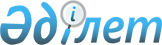 Об утверждении Правил предоставления государственной поддержки субъектам индустриально-инновационной деятельности, направленной на повышение производительности труда и развитие территориальных кластеров
					
			Утративший силу
			
			
		
					Приказ Министра по инвестициям и развитию Республики Казахстан от 9 декабря 2015 года № 1194. Зарегистрирован в Министерстве юстиции Республики Казахстан 30 декабря 2015 года № 12640. Утратил силу приказом Министра индустрии и инфраструктурного развития Республики Казахстан от 1 июня 2022 года № 308.
      Сноска. Утратил силу приказом Министра индустрии и инфраструктурного развития РК от 01.06.2022 № 308 (вводится в действие по истечении шестидесяти календарных дней после дня его первого официального опубликования).
      В соответствии с подпунктом 24) пункта 2 статьи 100 Предпринимательского кодекса Республики Казахстан от 29 октября 2015 года и подпунктом 1) статьи 10 Закона Республики Казахстан от 15 апреля 2013 года "О государственных услугах" ПРИКАЗЫВАЮ:
      Сноска. Преамбула в редакции приказа Министра индустрии и инфраструктурного развития РК от 12.06.2020 № 348 (вводится в действие по истечении десяти календарных дней после дня его первого официального опубликования).


      1. Утвердить прилагаемые Правила предоставления государственной поддержки субъектам индустриально-инновационной деятельности, направленной на повышение производительности труда и развитие территориальных кластеров.
      2. Комитету индустриального развития и промышленной безопасности Министерства по инвестициям и развитию Республики Казахстан (Ержанов А.К.) обеспечить: 
      1) государственную регистрацию настоящего приказа в Министерстве юстиции Республики Казахстан; 
      2) направление копии настоящего приказа в печатном и электронном виде на официальное опубликование в периодические печатные издания и информационно-правовую систему "Әділет" в течение десяти календарных дней после его государственной регистрации в Министерстве юстиции Республики Казахстан, а также в Республиканский центр правовой информации в течение десяти календарных дней со дня получения зарегистрированного приказа для включения в эталонный контрольный банк нормативных правовых актов Республики Казахстан;
      3) размещение настоящего приказа на интернет-ресурсе Министерства по инвестициям и развитию Республики Казахстан и на интранет-портале государственных органов;
      4) в течение десяти рабочих дней после государственной регистрации настоящего приказа в Министерстве юстиции Республики Казахстан представление в Юридический департамент Министерства по инвестициям и развитию Республики Казахстан сведений об исполнении мероприятий, предусмотренных подпунктами 1), 2) и 3) пункта 2 настоящего приказа.
      3. Контроль за исполнением настоящего приказа возложить на курирующего вице-министра по инвестициям и развитию Республики Казахстан.
      4. Настоящий приказ вводится в действие со дня его первого официального опубликования и распространяется на правоотношения, возникшие с 1 января 2016 года.
      "СОГЛАСОВАН"   
      Министр финансов   
      Республики Казахстан   
      __________________ Б. Султанов   
      "_____" __________ 2015 года
      "СОГЛАСОВАН"   
      Министр национальной экономики   
      Республики Казахстан   
      __________________ Е. Досаев   
      24 декабря 2015 года Правила предоставления государственной поддержки субъектам индустриально-инновационной деятельности, направленной на повышение производительности труда и развитие территориальных кластеров
      Сноска. Правила в редакции приказа Министра по инвестициям и развитию РК от 24.10.2018 № 727 (вводится в действие по истечении десяти календарных дней после дня его первого официального опубликования). Глава 1. Общие положения
      1. Настоящие Правила предоставления государственной поддержки субъектам индустриально-инновационной деятельности, направленной на повышение производительности труда и развитие территориальных кластеров (далее - Правила), разработаны в соответствии с подпунктом 24) пункта 2 статьи 100 Предпринимательского кодекса Республики Казахстан от 29 октября 2015 года и определяют порядок предоставления государственной поддержки субъектам индустриально-инновационной деятельности, направленной на повышение производительности труда и развитие территориальных кластеров.
      Сноска. Пункт 1 в редакции приказа Министра индустрии и инфраструктурного развития РК от 12.06.2020 № 348 (вводится в действие по истечении десяти календарных дней после дня его первого официального опубликования).


      2. Предоставление мер государственной поддержки субъектам индустриально-инновационной деятельности в повышении производительности труда и развитии территориальных кластеров осуществляется уполномоченным органом в области государственной поддержки индустриальной деятельности с привлечением национального института развития в области развития индустрии (далее - национальный институт).
      Сноска. Пункт 2 в редакции приказа Министра индустрии и инфраструктурного развития РК от 12.06.2020 № 348 (вводится в действие по истечении десяти календарных дней после дня его первого официального опубликования).


      3. Мерами государственной поддержки не могут воспользоваться субъекты индустриально-инновационной деятельности, пятьдесят и более процентов акций (долей участия в уставном капитале) которых прямо или косвенно принадлежат государству, национальному управляющему холдингу, национальному холдингу, национальной компании (за исключением социально-предпринимательской корпорации, а также предпринимателей, учрежденных в рамках договора о государственно-частном партнерстве).
      Сноска. Пункт 3 в редакции приказа Министра индустрии и инфраструктурного развития РК от 12.06.2020 № 348 (вводится в действие по истечении десяти календарных дней после дня его первого официального опубликования).


      4. Повышение производительности труда для субъектов индустриально-инновационной деятельности является конкурентным преимуществом и основывается на факторах, связанных с кадровым потенциалом, материально-технической базой производства, организационно-экономическими мероприятиями, оптимальным сочетанием производства продукции и ее реализации.
      5. Предоставление мер государственной поддержки субъектам индустриально-инновационной деятельности в развитии территориальных кластеров осуществляется посредством возмещения затрат и предоставления иных мер государственной поддержки в рамках создания и реализации территориальных кластерных инициатив.
      6. В настоящих Правилах используются следующие основные понятия и сокращения:
      1) информационная система – организационно-упорядоченная совокупность информационно-коммуникационных технологий, обслуживающего персонала и технической документации, реализующих определенные технологические действия посредством информационного взаимодействия и предназначенных для решения конкретных функциональных задач;
      2) шесть сигм (Six Sigma) – элемент бережливого производства, концепция управления производством, предусматривающая необходимость улучшения качества выходов каждого из процессов, минимизации дефектов и статистических отклонений в операционной деятельности (далее – Six Sigma);
      3) монтаж оборудования – сборка, установка в проектное положение и постоянное крепление оборудования с присоединением к нему средств контроля и автоматики, а также коммуникаций, обеспечивающих подачу сырья, воды, пара, энергии и т.д., и удаление отходов производства;
      4) шеф-монтаж оборудования – техническое руководство монтажом оборудования, осуществляемое предприятием-изготовителем этого оборудования или исполнителем – поставщиком оборудования;
      5) всеобщий уход за оборудованием (Total productive maintenance (TPM) – элемент бережливого производства, концепция менеджмента производственного оборудования, нацеленная на повышение эффективности технического обслуживания (далее – TPM);
      6) пусконаладочные работы оборудования – комплекс работ, выполняемых в период подготовки и проведения индивидуальных испытаний и комплексного опробования оборудования;
      7) техническое обслуживание оборудования – комплекс мероприятий или мероприятие по поддержанию работоспособного состояния и/или исправного состояния оборудования, при использовании по назначению, хранению и/или транспортировке без вывода их в ремонт;
      8) Индустрия 4.0 (цифровизация) – представляет собой концепцию организации производства, где дополнительная ценность обеспечивается за счет интеграции физических объектов, процессов и цифровых технологий, при которой в режиме реального времени осуществляется мониторинг физических процессов, принимаются децентрализованные решения, а также происходит взаимодействие машин между собой и людьми;
      9) технологии (элементы) Индустрии 4.0 – аддитивные технологии или 3D печать, коллаборативные роботы, самооптимизируемое оборудование, технологии обеспечения качества (датчики и сенсоры), беспилотные транспортные средства, автоматизированная внутренняя логистика, облачные технологии, цифровое моделирование промышленных объектов, цифровые "двойники" фабрик, виртуальный ввод оборудования в эксплуатацию, цифровой и виртуальный инжиниринг, интеграция систем управления производственными процессами (Manufacturing Execution System, MES), дополненная реальность, виртуальная реальность, системы управления складом, кибербезопасность, предиктивное техническое обслуживание, интеллектуальное планирование и контроль производства, промышленный интернет, мониторинг состояния систем;
      10) комплексный план индустриально-инновационного проекта – пакет необходимой экономической, технической, управленческой и иной документации;
      11) уполномоченный орган в области государственной поддержки индустриальной деятельности (далее - уполномоченный орган) – центральный исполнительный орган, осуществляющий руководство в сфере индустриального развития, а также в пределах, предусмотренных законодательством Республики Казахстан, межотраслевую координацию и участие в реализации государственной поддержки индустриальной деятельности;
      12) субъекты индустриально-инновационной деятельности – физические и/или юридические лица, реализующие индустриально-инновационные проекты в приоритетных секторах экономики либо осуществляющие деятельность по продвижению отечественных обработанных товаров, работ и услуг на внутренний и/или внешние рынки;
      13) кайдзен (Kaizen) – элемент бережливого производства, японская философия или практика, которая фокусируется на непрерывном совершенствовании процессов производства, разработки, вспомогательных бизнес-процессов и управления, а также всех аспектов жизни (далее – Kaizen);
      14) канбан (Kanban) – элемент бережливого производства, система организации производства и снабжения, позволяющая реализовать принцип "точно в срок" (далее - Kanban);
      15) проект, включенный в Карту – индустриально-инновационный проект, реализуемый субъектом индустриально-инновационной деятельности в приоритетных секторах, и включенный в Карту индустриализации или в Карту поддержки предпринимательства региона;
      16) электронный пакет документов – документы, полностью воспроизводящие вид и информацию (данные) подлинного документа в электронно-цифровой форме, удостоверенный электронной цифровой подписью первым руководителем или лицом, исполняющим его обязанности (при наличии подтверждающего документа об исполнении обязанностей первого руководителя), или индивидуальным предпринимателем или лицом, уполномоченным ими (при наличии доверенности) или физическим лицом;
      17) исполнитель – индивидуальный предприниматель или юридическое лицо, оказывающие услуги (выполняющие работы) заявителю, либо привлеченный иностранный работник, в рамках настоящих Правил;
      18) продукция – товары, производимые заявителем, и/или работы, выполняемые заявителем и/ или услуги, оказываемые заявителем;
      19) заявитель – субъект индустриально-инновационной деятельности, подавший заявку на возмещение затрат, в рамках настоящих Правил;
      20) бережливое производство – концепция управления производственным предприятием, основанная на постоянном стремлении к устранению всех видов потерь, включающая элементы: Kaizen, TPM, Six Sigma, 5 S, Kanban и прочие;
      21) опытный образец – образец продукции, изготовленный по вновь разработанной рабочей документации для проверки путем испытаний соответствия его заданным техническим требованиям с целью принятия решения о возможности постановки на производство и/или использования по назначению;
      22) топ-менеджер – руководитель юридического лица или член его исполнительного органа или руководитель структурного подразделения по производству и/или продвижению произведенной продукции/услуг, за исключением финансового (бухгалтерия), административного, правового подразделения;
      23) энергоэффективные технологии – технологии, которые направлены на эффективное (рациональное) использование энергетических ресурсов. Использование меньшего количества энергии для обеспечения того же уровня энергетического обеспечения зданий или технологических процессов на производстве;
      24) энергетический аудит (энергоаудит) – сбор, обработка и анализ данных об использовании энергетических ресурсов в целях оценки возможности и потенциала энергосбережения и подготовки заключения;
      25) электронная заявка – заявка в электронно-цифровой форме, удостоверенная электронной цифровой подписью первым руководителем или лицом, исполняющим его обязанности (при наличии подтверждающего документа об исполнении обязанностей первого руководителя), или индивидуальным предпринимателем или лицом, уполномоченным ими (при наличии доверенности) или физическим лицом;
      26) электронная цифровая подпись – набор электронных цифровых символов, созданный средствами электронной цифровой подписи и подтверждающий достоверность электронного документа, его принадлежность и неизменность содержания;
      27) 5S – элемент бережливого производства, система организации и рационализации рабочего места (рабочего пространства) (далее – 5S).
      Сноска. Пункт 6 с изменением, внесенным приказом Министра индустрии и инфраструктурного развития РК от 12.06.2020 № 348 (вводится в действие по истечении десяти календарных дней после дня его первого официального опубликования).


      6. Уполномоченный орган перечисляет на текущий счет национального института средства, предусмотренные на предоставление мер государственной поддержки, для последующего возмещения некоторых видов затрат заявителям в рамках настоящих Правил в соответствии с графиком платежей, утверждаемым администратором бюджетной программы согласно индивидуального плана финансирования по платежам на соответствующий финансовый год.
      7. Национальный институт открывает текущий счет в банке второго уровня – резиденте Республики Казахстан на основе договора, заключаемого между администратором бюджетной программы и национальным институтом, для осуществления управления средствами, выделенными на предоставление мер государственной поддержки в повышении производительности труда и развитии территориальных кластеров.
      8. В случае недостаточности денежных средств на текущем счете, необходимых для предоставления мер государственной поддержки, перечисление денежных средств заявителю национальный институт приостанавливает до поступления средств на текущий счет.
      9. Национальный институт при использовании средств, находящихся на текущем счете, в случае необходимости, перераспределяет суммы между мерами государственной поддержки в рамках общей суммы, выделенной администратором бюджетной программы.
      Возвращенная заявителем сумма меры государственной поддержки на текущий счет Национального института не подлежит возврату уполномоченному органу в области государственной поддержки индустриальной деятельности и, соответственно, в государственный бюджет, а расходуется на предоставление меры государственной поддержки в соответствии с настоящими Правилами.
      Сноска. Пункт 9 - в редакции приказа Министра индустрии и инфраструктурного развития РК от 07.06.2021 № 280 (вводится в действие по истечении десяти календарных дней после дня его первого официального опубликования).


      10. Все вознаграждения, начисляемые по текущему счету банком второго уровня – резидентом Республики Казахстан, включаются в сумму средств, выделенных для предоставления мер государственной поддержки, находящихся на текущем счете и используется для предоставления мер государственной поддержки.
      11. Национальный институт:
      1) на ежегодной основе либо по запросу предоставляет администратору бюджетной программы отчет о целевом использовании выделенных средств;
      2) обеспечивает возврат денежных средств, поступающих от заявителя в случае нарушения условий Соглашения о возмещении затрат (при наличии таких условии в Соглашении);
      3) осуществляет предоставление мер государственной поддержки в рамках настоящих Правил, в пределах средств, предусмотренных республиканским бюджетом на соответствующий финансовый год. Глава 2. Порядок предоставления государственной поддержки субъектам индустриально-инновационной деятельности, направленной на повышение производительности труда
      12. Государственная поддержка субъектам индустриально-инновационной деятельности, направленная на повышение производительности труда, в рамках настоящих Правил заключается в предоставлении следующих мер государственной поддержки:
      1) возмещение затрат на повышение компетенции предприятия на:
      профессиональную подготовку и/или переподготовку и/или повышение квалификации инженерно-технического персонала, производственного персонала, в том числе топ-менеджеров, в том числе за рубежом, по вопросам повышения производительности труда и/или внедрения технологий (элементов) Индустрии 4.0;
      продолжительность при профессиональной подготовке и/или переподготовке инженерно-технического персонала, производственного персонала, в том числе топ-менеджеров, в том числе за рубежом, составляет не более 1 (одного) месяца, при повышении квалификации инженерно-технического персонала, производственного персонала, в том числе топ-менеджеров, в том числе за рубежом, – не более 3 (трех) месяцев;
      привлечение иностранного работника:
      по трудовому договору с целью совершенствования технологического процесса и/или повышения эффективности организации производства, предусмотренных соответственно подпунктами 3) и 4) настоящего пункта, и/или внедрения технологий (элементов) Индустрии 4.0;
      по трудовому договору или договору возмездного оказания услуг с целью продвижения продукции (услуг).
      Иностранный работник привлекается согласно части второй пункта 31 настоящих Правил;
      2) возмещение затрат на разработку и/или экспертизу комплексного плана индустриально-инновационного проекта на:
      разработку комплексного плана индустриально-инновационного проекта для получения долгосрочного лизингового финансирования;
      разработку и/или экспертизу технико-экономического обоснования для проекта, включенного в Карту;
      3) возмещение затрат на совершенствование технологических процессов на:
      оптимизацию общего функционирования предприятия, включающих затраты связанные с:
      проведением технологического аудита, энергоаудита;
      привлечением консалтинга в области информационных технологий, в том числе по формированию требований к функциональным характеристикам автоматизированной системы (программное обеспечение) и/или ее внедрением;
      привлечением консалтинга по решению совокупности проблем, связанных с формированием, реорганизацией и функционированием системы управления компанией;
      разработку промышленного дизайна производимой продукции; 
      подготовку инженерного замысла и решение, поиск новых конструкций, технологий, оборудования и определение возможностей их внедрения на производстве; 
      обеспечению, сопровождению и управлению процессами производства продукции, включающих затраты, связанные с:
      монтажом оборудования и/или шеф-монтажом оборудования;
      пусконаладочными работами оборудования;
      виртуальным вводом оборудования в эксплуатацию;
      инженерными, конструкторскими разработками;
      цифровым и виртуальным инжирингом разработки;
      изготовлением опытных образцов и/или цифрового моделирования объектов;
      техническим обслуживанием оборудования; 
      проведением промышленных испытаний продукции;
      услугами по внедрению дополненной реальности на производстве;
      4) возмещение затрат на повышение эффективности организации производства на:
      повышение эффективности организации производства, которое осуществляется путем разработки документации для повышения эффективности организации производства и/или внедрения прогрессивных управленческих и производственных технологий (технологии, повышающие эффективность организации производства, в том числе автоматизированные системы управления (программное обеспечение), энергоэффективные и зеленые технологии, стандарты управления проектами, элементы Бережливого производства (Kaizen, TPM, Six Sigma, 5 S, Kanban и прочие), внедрение технологии (элементы) Индустрии 4.0.
      Сноска. Пункт 12 с изменением, внесенным приказом Министра индустрии и инфраструктурного развития РК от 12.06.2020 № 348 (вводится в действие по истечении десяти календарных дней после дня его первого официального опубликования).


      13. Для рассмотрения национальным институтом допускаются заявки субъектов индустриально-инновационной деятельности:
      1) осуществляющих деятельность в приоритетных секторах экономики в соответствии с Перечнем приоритетных секторов экономики для предоставления государственной поддержки, направленной на повышение производительности труда, согласно приложению 1 к настоящим Правилам.
      Для возмещения затрат на разработку и/или экспертизу комплексного плана индустриально-инновационного проекта – осуществляющих или планирующих деятельность в приоритетных секторах экономики в соответствии с Перечнем приоритетных секторов экономики для предоставления государственной поддержки, направленной на повышение производительности труда, согласно приложению 1 к настоящим Правилам;
      2) с даты регистрации и/или уведомления в органах юстиции которых прошло не менее одного календарного года до даты поступления заявки в национальный институт;
      3) не относящихся к субъектам индустриально-инновационной деятельности, указанным в пункте 3 настоящих Правил.
      Сноска. Пункт 13 с изменениями, внесенными приказами Министра индустрии и инфраструктурного развития РК от 12.06.2020 № 348 (вводится в действие по истечении десяти календарных дней после дня его первого официального опубликования); от 07.06.2021 № 280 (вводится в действие по истечении десяти календарных дней после дня его первого официального опубликования).


      14. Субъекту индустриально-инновационной деятельности возмещаются обоснованные и документально подтвержденные затраты, понесенные не ранее двадцати четырех месяцев (для возмещения затрат на разработку и/или экспертизу комплексного плана индустриально-инновационного проекта – не ранее тридцати шести месяцев) до даты подачи заявки, за исключением затрат на повышение компетенции предприятия, в размере 40 % от суммы понесенных затрат, при этом сумма возмещения не должна превышать шестидесяти миллионов тенге в календарном году по каждой мере государственной поддержки.
      Сноска. Пункт 14 - в редакции приказа Министра индустрии и инфраструктурного развития РК от 07.06.2021 № 280 (вводится в действие по истечении десяти календарных дней после дня его первого официального опубликования).


      15. В рамках повышения компетенции предприятия субъекту индустриально-инновационной деятельности возмещаются обоснованные и документально подтвержденные затраты, понесенные не ранее двадцати четырех месяцев до даты подачи заявки, в размере 40 % от суммы понесенных затрат, при этом сумма возмещения не должна превышать тридцати миллионов тенге в календарном году по данной мере государственной поддержки. При возмещении затрат на привлечение иностранного работника по трудовому договору в соответствии с подпунктом 1) пункта 12 настоящих Правил, общая сумма возмещения затрат на выплаты по оплате труда не может превышать сумму возмещения затрат по основной заработной плате (должностной оклад).
      Сноска. Пункт 15 - в редакции приказа Министра индустрии и инфраструктурного развития РК от 07.06.2021 № 280 (вводится в действие по истечении десяти календарных дней после дня его первого официального опубликования).


      16. Возмещению заявителям не подлежат затраты по мероприятиям, финансируемым и/или профинансированным за счет средств республиканского и/или местного бюджетов в рамках иных мер государственной поддержки, предусмотренных законодательством Республики Казахстан.
      17. Сумма затрат заявителя, принимаемая к возмещению национальным институтом, за исключением возмещения затрат на привлечение иностранного работника, определяется на основании:
      1) платежных документов;
      2) акта (актов) на общую сумму оказанных услуг (выполненных работ), подписанных не ранее двадцати четырех месяцев до даты поступления заявки в национальный институт.
      18. Сумма затрат заявителя, принимаемая к возмещению национальным институтом, при возмещении затрат на привлечение иностранного работника, определяется на основании платежных документов, расчетных ведомостей, платежных ведомостей (при наличии), иных документов, оформленных в установленном законодательством порядке, подтверждающих оплату труда согласно трудовому договору привлеченному иностранному работнику (при наличии).
      19. В случаях представления заявителем в рамках возмещения затрат документов, подтверждающих расходы в иностранной валюте, сумма возмещения затрат рассчитывается исходя из курса валюты Национального банка Республики Казахстан на дату совершения заявителем оплаты исполнителю за оказанные услуги (выполненные работы) или на дату оплаты заработной платы при привлечении иностранного работника.
      20. Возмещение затрат при профессиональной подготовке и/или переподготовке и/или повышение квалификации инженерно-технического персонала, производственного персонала, в том числе топ-менеджеров заявителя включает:
      1) стоимость услуг исполнителя, который осуществил профессиональную подготовку и/или переподготовку и/или повышение квалификации инженерно-технического персонала, производственного персонала, в том числе топ-менеджеров заявителя;
      2) стоимость проезда к месту командирования и обратно к месту постоянной работы однократно (при наличии затрат);
      3) стоимость проживания работника в течение срока профессиональной подготовки и/или переподготовки (не более одного месяца), и/или повышение квалификации, инженерно-технического персонала (не более трех месяцев), производственного персонала, в том числе топ-менеджеров заявителя (при наличии затрат), кроме затрат на суточные.
      21. Возмещение затрат, понесенных заявителем при привлечении иностранного работника, предусматривает оплату работ согласно трудовому договору или договору возмездного оказания услуг, а также проезда к месту оказания работ и обратно к месту проживания однократно в течение возмещаемого периода (при наличии затрат), и не включает затраты на проживание привлеченного иностранного работника, оплата суточных.
      Сноска. Пункт 21 в редакции приказа Министра индустрии и инфраструктурного развития РК от 12.06.2020 № 348 (вводится в действие по истечении десяти календарных дней после дня его первого официального опубликования).


      22. При расчете возмещаемых затрат привлеченного иностранного работника принимаются полные календарные месяцы, вошедшие в возмещаемый период.
      23. Затраты, предъявляемые заявителем по проезду и проживанию, понесенных заявителем при профессиональной подготовке и/или переподготовке и/или повышение квалификации инженерно-технического персонала, производственного персонала, в том числе топ-менеджеров заявителя, в рамках повышения компетенции предприятия, возмещаются в размерах, не превышающих предельные нормы, установленные постановлением Правительства Республики Казахстан от 11 мая 2018 года №256 "Об утверждении Правил возмещения расходов на служебные командировки за счет бюджетных средств, в том числе в иностранные государства".
      Сноска. Пункт 23 в редакции приказа Министра индустрии и инфраструктурного развития РК от 10.06.2019 № 380 (вводится в действие по истечении десяти календарных дней после дня его первого официального опубликования).


      24. Заявитель по каждой мере государственной поддержки предоставляет отдельную заявку на получение меры государственной поддержки, направленной на повышение производительности труда (далее – заявка).
      25. По истечении десяти календарных дней со дня введения в действие информационной системы заявка и прилагаемые к ней документы подаются исключительно посредством веб-портала (заявителем подается электронная заявка и электронный пакет документов, предусмотренный пунктами 29, 30 и 31 настоящих Правил в зависимости от видов затрат).
      В случае предоставления заявителем не полного электронного пакета документов информационная система отказывает в регистрации электронной заявки.
      26. Заявитель обеспечивает полноту и достоверность представленных документов, информации, исходных данных, расчетов, обоснований.
      27. Заявка и прилагаемые к ней документы оформляются на государственном и/или русском языках. В случае представления копии документа на иностранном языке, заявитель обеспечивает его перевод на государственный и/или русский языки.
      28. Заявка и прилагаемые к ней документы:
      1) формируются в единую папку;
      2) заверяются полистно первым руководителем или лицом, исполняющим его обязанности (при наличии подтверждающего документа об исполнении обязанностей первого руководителя), или индивидуальным предпринимателем или лицом, уполномоченным ими (при наличии доверенности) или физическим лицом. Не допускается заверение заявки и документов, прилагаемых к ней, с использованием средств факсимильного копирования подписи;
      3) нумеруются арабскими цифрами, нумерация является сквозной;
      4) заверяются полистно оттиском печати заявителя (при наличии).
      Требования настоящего пункта не распространяется на предоставление электронной заявки и электронного пакета документов. 
      29. Заявитель, претендующий на получение возмещения затрат, за исключением возмещения затрат на привлечение иностранного работника, представляет (прилагает):
      1) заявку по форме, согласно приложению 2 к настоящим Правилам;
      2) отчет заявителя по итогам оказания услуг (выполнения работ) исполнителем, по форме согласно приложению 3 к настоящим Правилам;
      3) копию договора на оказание услуг (выполнение работ), затраты на оплату которых включены в заявку для их возмещения, а также (при наличии) все приложения и/или дополнения, соглашения к такому договору;
      4) копию акта (ов) оказанных услуг (выполненных работ) исполнителем;
      5) копии счетов-фактур на общую сумму оказанных услуг (выполненных работ) исполнителем;
      6) копии платежных документов на общую сумму оказанных услуг (выполненных работ) исполнителем.
      В случае, если исполнителем выступает нерезидент Республики Казахстан, взамен документа, указанного в подпункте 5) настоящего пункта, предоставляются документы, подтверждающие факт оказания услуги и регистрацию такого юридического лица.
      По отдельным видам затрат, заявитель предоставляет документы, предусмотренные пунктом 30 настоящих Правил.
      Сноска. Пункт 29 с изменениями, внесенными приказом Министра индустрии и инфраструктурного развития РК от 12.06.2020 № 348 (вводится в действие по истечении десяти календарных дней после дня его первого официального опубликования).


      30. Помимо документов, указанных в пункте 29 настоящих Правил, субъект индустриально-инновационной деятельности дополнительно предоставляет следующие документы в зависимости от видов затрат:
      1) по затратам по профессиональной подготовке и/или переподготовке и/или повышению квалификации инженерно-технического персонала, производственного персонала, в том числе и топ-менеджеров заявителя:
      копию приказа о направлении на профессиональную подготовку и/или переподготовку и/или повышение квалификации инженерно-технического, производственного персонала, в том числе топ-менеджеров заявителя;
      копию сертификата (при наличии соответствующей ссылки в Договоре по предоставлению услуги по профессиональной подготовке и/или переподготовке и/или повышению квалификации);
      копии документов, подтверждающих стоимость проезда к месту командирования и обратно к месту постоянной работы однократно (кроме случаев, когда администрацией предоставляются командированному соответствующие средства передвижения), на основании предъявленных проездных документов при проезде по железным дорогам – по тарифу купированного вагона (за исключением вагонов с 2-х местными купе с нижним расположением мягких диванов, мягкими креслами для сидения с устройством по регулированию его положения (спальный вагон), а также классов "Турист" и "Бизнес" скоростных поездов); по водным путям, по шоссейным и грунтовым дорогам – по существующей в данной местности стоимости проезда; и воздушным транспортом – по тарифу экономического класса, при наличии подтверждающих документов; стоимость бронирования проездных билетов и места в гостинице, а также пользования постельными принадлежностями в поездах при проезде к месту командирования и обратно к месту постоянной работы, при наличии документов, подтверждающих данные расходы;
      копии документов, подтверждающих стоимость проживания работника в течение срока профессиональной подготовки и/или переподготовки (но не более одного месяца) и/или повышение квалификации (но не более трех месяцев) инженерно-технического персонала, производственного персонала, в том числе топ-менеджеров, по стоимости номера по классификации – стандарт по фактическим затратам, в том числе, расходы по бронированию, кроме затрат на суточные, при наличии документов, подтверждающих данные расходы;
      2) по затратам на разработку комплексного плана индустриально-инновационного проекта для получения долгосрочного лизингового финансирования:
      копию положительного решения дочерней компании Банка развития Казахстана, осуществляющей лизинговое финансирование, о предоставлении долгосрочного лизингового финансирования;
      3) по затратам на разработку и/или экспертизу технико-экономического обоснования для проекта, включенного в Карту:
      копию документа, подтверждающего включение проекта в Карту;
      копию положительного заключения комплексной вневедомственной экспертизы технико-экономического обоснования, проведенной аккредитованной экспертной организацией или экспертом, имеющим соответствующий аттестат, или государственной экспертной организацией (в случае, если данное заключение обязательно в соответствии с законодательством Республики Казахстан);
      4) по затратам по шеф-монтажу оборудования:
      копии договора поставки оборудования или документов, подтверждающих предприятие – изготовителя;
      копии первичных учетных документов, подтверждающих прием-передачу оборудования (акт приемки-передачи, накладная на отпуск запасов на сторону или др.);
      копию технической документации, включающей в себя руководство/инструкцию по эксплуатации оборудования, информацию о дате изготовления оборудования, идентификационный номер оборудования завода - производителя, основные технические характеристики и параметры оборудования, спецификацию состава оборудования (технический паспорт при наличии);
      фотографии оборудования;
      5) по затратам по монтажу, пусконаладочным работам и техническому обслуживанию оборудования, изготовлению опытных образцов:
      копии первичных учетных документов, подтверждающих прием-передачу оборудования/опытного образца (акт приемки-передачи, накладная на отпуск запасов на сторону или др.);
      копию технической документации, включающей в себя руководство/инструкцию по эксплуатации оборудования, информацию о дате изготовления оборудования, идентификационный номер оборудования завода- производителя, основные технические характеристики и параметры оборудования, спецификацию состава оборудования (технический паспорт при наличии); 
      фотографии оборудования/опытного образца.
      Сноска. Пункт 30 с изменениями, внесенными приказом Министра индустрии и инфраструктурного развития РК от 12.06.2020 № 348 (вводится в действие по истечении десяти календарных дней после дня его первого официального опубликования).


      31. Заявитель, претендующий на получение возмещения затрат на привлечение иностранного работника, представляет следующие документы:
      1) заявку по форме согласно приложению 2 к настоящим Правилам (далее – заявка);
      2) отчет заявителя по итогам оказания услуг (выполнения работ) исполнителем по форме согласно приложению 3 к настоящим Правилам (далее – отчет);
      3) копию трудового договора, заключенного между заявителем и привлеченным иностранным работником (при привлечении иностранного работника с целью продвижения продукции (услуг) – копию трудового договора или договора возмездного оказания услуг);
      4) копии платежных документов, расчетных ведомостей, платежных ведомостей (при наличии), иных документов, оформленных в установленном законодательством порядке, подтверждающих оплату труда согласно трудовому договору привлеченному иностранному работнику (при наличии) (при заключении договора возмездного оказания услуг – копии платежных документов, акта(ов) оказанных услуг привлеченным иностранным работником);
      5) копии документов, подтверждающих образование и опыт работы привлекаемого иностранного работника согласно части второй настоящего пункта;
      6) копии документов, подтверждающих стоимость проезда к месту оказания услуг и обратно к месту проживания однократно воздушным транспортом – по тарифу экономического класса, при наличии подтверждающих документов, стоимость бронирования проездных билетов, а также пользования постельными принадлежностями в поездах при проезде к месту командирования и обратно к месту постоянной работы, при наличии документов, подтверждающих эти расходы;
      7) копию формы 200-02 "Исчисление индивидуального подоходного налога с доходов иностранцев и лиц без гражданства" (Приложение 2 к Декларации по индивидуальному подоходному налогу и социальному налогу) за налоговый период, за который представляется налоговая отчетность, соответствующий периоду возмещения затрат привлеченного иностранного работника по заявке заявителя, со всеми дополнениями, с отметкой уполномоченного органа о принятии документа; 
      8) копию документа установленного образца, удостоверяющего личность привлеченного иностранного работника.
      Иностранный работник на момент заключения трудового договора или договора возмездного оказания услуг имеет:
      1) техническое и профессиональное образование или высшее образование или послевузовское образование;
      2) опыт работы не менее пяти лет в сфере предоставляемых услуг (выполняемых работ) вне территории Республики Казахстан.
      Сноска. Пункт 31 в редакции приказа Министра индустрии и инфраструктурного развития РК от 12.06.2020 № 348 (вводится в действие по истечении десяти календарных дней после дня его первого официального опубликования).


      32. Пунктами 29, 30 и 31 настоящих Правил определяется исчерпывающий перечень документов, предоставляемых заявителем. При этом, при необходимости национальный институт вправе запрашивать дополнительные документы и произвести выезд на производственный объект заявителя.
      Документы, указанные в подпунктах 4), 5) и 6) пункта 29 и в подпункте 4) пункта 31 настоящих Правил, оформляются в соответствии с требованиями Кодекса Республики Казахстан "О налогах и других обязательных платежах в бюджет от 25 декабря 2017 года № 120-VI ЗРК и Закона Республики Казахстан "О платежах и платежных системах" от 26 июля 2016 года № 11-VI ЗРК.
      Сноска. Пункт 32 в редакции приказа Министра индустрии и инфраструктурного развития РК от 12.06.2020 № 348 (вводится в действие по истечении десяти календарных дней после дня его первого официального опубликования).


      33. Заявка на возмещение затрат на разработку и/или экспертизу комплексного плана индустриального проекта подается через Некоммерческое акционерное общество "Государственная корпорация "Правительство для граждан" (далее – Государственная корпорация), акционерное общество "Казахстанский центр индустрии и экспорта "QazIndustry" или веб-портал "электронного правительства" (далее – Портал) по выбору заявителя в соответствии главой 4 настоящих Правил и стандартом государственной услуги "Возмещение затрат на разработку и/или экспертизу комплексного плана индустриального-инновационного проекта" согласно приложению 7 к настоящим Правилам и распиской об отказе в приеме документов согласно приложению 8 к настоящим Правилам.
      Сноска. Пункт 33 - в редакции приказа Министра индустрии и инфраструктурного развития РК от 07.06.2021 № 280 (вводится в действие по истечении десяти календарных дней после дня его первого официального опубликования).


      34. Заявка на возмещение затрат на повышение компетенции предприятия и/или возмещение затрат на совершенствование технологических процессов и/или возмещение затрат на повышение эффективности организации производства с прилагаемыми к ней документами подается через акционерное общество "Казахстанский центр индустрии и экспорта "QazIndustry" или Портал в соответствии с главой 4 настоящих Правил и стандартом государственной услуги "Возмещение затрат на повышение компетенции предприятия" согласно приложениям 9 к настоящим Правилам, стандартом государственной услуги "Возмещение затрат на совершенствование технологических процессов" согласно приложениям 10 к настоящим Правилам и стандартом государственной услуги "Возмещение затрат на повышение эффективности организации производства" согласно приложениям 11 к настоящим Правилам.
      Сноска. Пункт 34 - в редакции приказа Министра индустрии и инфраструктурного развития РК от 07.06.2021 № 280 (вводится в действие по истечении десяти календарных дней после дня его первого официального опубликования).


      35. Государственная корпорация направляют заявку и прилагаемые к ней документы в двухдневный срок в акционерное общество "Казахстанский центр индустрии и экспорта "QazIndustry".
      Сноска. Пункт 35 - в редакции приказа Министра индустрии и инфраструктурного развития РК от 07.06.2021 № 280 (вводится в действие по истечении десяти календарных дней после дня его первого официального опубликования).


      36. Национальный институт в течение десяти рабочих дней со дня регистрации заявки и прилагаемых к ней документов в национальном институте осуществляет их проверку на предмет соответствия установленным требованиям настоящих Правил и принимает решение о возможности или невозможности возмещения затрат.
      37. Национальный институт в течение одного рабочего дня со дня принятия решения:
      о возможности возмещения затрат направляет заявителю уведомление с приложением подписанного со стороны национального института Соглашения о возмещении затрат в двух экземплярах по форме, согласно приложению 4 к настоящим Правилам. В случае необходимости в уведомлении приводится пояснение суммы, принимаемой к возмещению затрат;
      о невозможности возмещения затрат направляет заявителю уведомление с соответствующим обоснованием.
      38. Национальный институт в течение двух рабочих дней после дня заключения Соглашения о возмещении затрат предоставляет меру государственной поддержки путем возмещения заявителю затрат в соответствии с условиями и размерами возмещения затрат, при этом вознаграждение национальному институту за перечисление денежных средств заявителю не предусмотрено. Днем заключения Соглашения о возмещении затрат считается день поступления национальному институту подписанного заявителем Соглашения о возмещении затрат.
      39. В случае отказа заявителя в подписании Соглашения о возмещении затрат заявителем в адрес национального института направляется соответствующее уведомление с указанием причин.
      40. В целях определения эффективности мер государственной поддержки, предусмотренных настоящими Правилами, национальным институтом проводится мониторинг их реализации.
      41. Мониторинг реализации мер государственной поддержки проводится национальным институтом на основании информации, представленной заявителями.
      42. Мониторинг включает:
      1) своевременное выявление проблем в реализации мер государственной поддержки;
      2) подготовку предложений по повышению эффективности реализации мер государственной поддержки;
      3) свод информации о заявителях, получивших государственную поддержку в рамках настоящих Правил;
      4) национальный институт вправе произвести выезд на производственный объект заявителя, затраты по которым были возмещены в рамках предоставленной меры поддержки.
      Сноска. Пункт 42 в редакции приказа Министра индустрии и инфраструктурного развития РК от 12.06.2020 № 348 (вводится в действие по истечении десяти календарных дней после дня его первого официального опубликования).


      43. В рамках мониторинга национальный институт ежеквартально не позднее 25 числа месяца, следующего за отчетным периодом, представляет уполномоченному органу отчет национального института в области развития индустрии о реализации мер государственной поддержки, по форме, согласно приложению 5 к настоящим Правилам.
      44. В целях осуществления мониторинга национальный институт запрашивает у заявителей данные для формирования отчета о реализации меры государственной поддержки.
      В случае отсутствия необходимых сведений для расчета достижения целевых индикаторов мер государственной поддержки национальный институт имеет право запрашивать подтверждающие документы от уполномоченных государственных органов.
      Сноска. Пункт 44 в редакции приказа Министра индустрии и инфраструктурного развития РК от 12.06.2020 № 348 (вводится в действие по истечении десяти календарных дней после дня его первого официального опубликования).


      45. Мониторинг реализации меры государственной поддержки проводится в течение двух лет после дня заключения Соглашения о возмещении затрат путем получения первичных статистических данных о заявителе от уполномоченного органа в области государственной статистики на основании письменного согласия заявителя. Днем заключения Соглашения о возмещении затрат считается день поступления национальному институту подписанного заявителем Соглашения о возмещении затрат.
      46. В случае невозможности получения и/или проведения мониторинга реализации меры государственной поддержки на основании первичных статистических данных уполномоченного органа в области государственной статистики, заявитель предоставляет национальному институту по его письменному запросу данные для проведения мониторинга. Глава 3. Порядок предоставления государственной поддержки субъектам индустриально-инновационной деятельности, направленной на развитие территориальных кластеров
      47. Государственная поддержка субъектам индустриально-инновационной деятельности, направленной на развитие территориальных кластеров, в рамках настоящих Правил в виде возмещения затрат по реализации Плана работ по развитию территориального кластера предоставляется заявителю национальным институтом.
      48. Возмещение затрат по реализации Плана работ по развитию территориального кластера осуществляется заявителю, являющемуся победителем конкурсного отбора территориальных кластеров.
      49. В рамках возмещения затрат предусматривается оплата расходов, понесенных при реализации Плана работ по развитию территориального кластера, в размере пятьдесят процентов, но не более пятнадцати миллионов тенге на один территориальный кластер.
      50. Возмещение затрат для реализации Плана мероприятий развития территориального кластера предоставляется на:
      1) поддержку и развитие кооперации и сотрудничества участников кластера;
      2) развитие человеческих ресурсов кластера (тренинги, обучение, повышение квалификации);
      3) мероприятия по расширению кластера (создание бизнес-инкубатора для проектов; привлечение иностранных инвесторов; проведение информационно-рекламной компании на крупных мероприятиях для привлечения новых участников в кластер);
      4) развитие инноваций и технологий (создание специализированных инжиниринговых организаций; создание технологических площадок для разработки новых продуктов (опытных образцов и партий), совершенствование существующих на предприятиях кластера технологий и адаптация лучших мировых технологий к условиям действующих предприятий; обеспечение разработки совместных проектов по научно-исследовательским и опытно-конструкторским работам участников кластера (с вовлечением научно-исследовательских институтов, образовательных учреждений и предприятий); патентование изобретений;
      5) мероприятия по созданию бизнес-климата и инфраструктуры, в том числе на условиях государственно-частного партнерства;
      6) организацию мероприятий по повышению качества выпускаемой продукции предприятиями кластера (испытательные базы и/или лаборатории, в том числе сертификационные);
      7) другие специфичные конкретные мероприятия для развития кластера в целом.
      51. Для получения возмещения затрат по реализации Плана работ по развитию территориального кластера заявитель представляет национальному институту заявку на получение меры государственной поддержки, направленных на развитие территориальных кластеров, по форме согласно приложению 6 к настоящим Правилам, с приложением отчета заявителя по реализации Плана работ по развитию территориального кластера по итогам года и подтверждающих документов, включающих (но не ограничиваясь):
      1) копию Плана работ по развитию территориального кластера;
      2) копию договора, заключенного между заявителем и исполнителем, предоставляющим услуги (выполняющим работы);
      3) копии актов оказанных услуг/выполненных работ исполнителем;
      4) копии счетов-фактур на общую сумму оказанных услуг/ выполненных работ исполнителем;
      5) копии платежных документов на общую сумму оказанных услуг/выполненных работ исполнителем.
      Заявитель обеспечивает полноту и достоверность представленных документов, информации, исходных данных, расчетов, обоснований.
      Материалы заявки на получение мер государственной поддержки формируются в единую папку, и оформляются на государственном и/или русском языках, копии документов заверяются полистно первым руководителем или лицом, исполняющим его обязанности (при наличии подтверждающего документа об исполнении обязанностей первого руководителя), или лицом, уполномоченным им (при наличии доверенности), и оттиском печати (при наличии) заявителя.
      52. Национальный институт в течение двух рабочих дней со дня регистрации заявки с прилагаемым пакетом документов проводит экспертизу на предмет полноты.
      53. В случае представления неполного пакета документов, национальный институт в течение одного рабочего дня со дня окончания проверки на предмет полноты направляет заявителю по почте и/или на адрес электронной почты, указанный в заявке заявителя (в случае наличия), уведомление с указанием несоответствия.
      54. Заявитель после получения уведомления о несоответствии устраняет их и повторно вносит заявку и прилагаемые документы национальному институту. 
      55. Национальный институт в течение семи рабочих дней со дня проведения проверки заявки с прилагаемым пакетом документов на предмет полноты проводит ее экспертизу на соответствие требованиям настоящих Правил.
      56. После проведения экспертизы на соответствие требованиям настоящих Правил по заявке на реализацию Плана работ по развитию территориального кластера национальный институт в течение трех рабочих дней принимает решение о возможности или невозможности возмещения затрат.
      57. Национальный институт в течение двух рабочих дней со дня принятия решения о возможности возмещения затрат направляет заявителю уведомление.
      58. Национальный институт в течение двух рабочих дней со дня принятия решения о невозможности возмещения затрат, связанного с установлением несоответствия заявки и прилагаемых документов требованиям настоящих Правил, направляет заявителю уведомление с указанием несоответствия заявителя установленным требованиям.
      59. На основании решения уполномоченного органа о признании победителем конкурса национальный институт в течение пяти рабочих дней со дня принятия решения о возможности возмещения затрат по реализации Плана работ по развитию территориального кластера осуществляет оплату заявителю затрат в соответствии с условиями и размерами возмещения по мере государственной поддержки, при этом вознаграждение национальному институту за перечисление денежных средств заявителю не предусмотрено. Глава 4. Порядок оказания государственных услуг "Возмещение затрат на разработку и/или экспертизу комплексного плана индустриально-инновационного проекта", "Возмещение затрат на повышение компетенции предприятия", "Возмещение затрат на совершенствование технологических процессов", "Возмещение затрат на повышение эффективности организации производства"
      Сноска. Заголовок главы 4 - в редакции приказа Министра индустрии и инфраструктурного развития РК от 07.06.2021 № 280 (вводится в действие по истечении десяти календарных дней после дня его первого официального опубликования).
      Сноска. Правила дополнены главой 4 в соответствии с приказом Министра индустрии и инфраструктурного развития РК от 12.06.2020 № 348 (вводится в действие по истечении десяти календарных дней после дня его первого официального опубликования). Параграф 1. Порядок оказания государственной услуги "Возмещение затрат на разработку и/или экспертизу комплексного плана индустриально-инновационного проекта"
      Сноска. Глава 4 дополнена заголовком параграфа 1 в соответствии с приказом Министра индустрии и инфраструктурного развития РК от 07.06.2021 № 280 (вводится в действие по истечении десяти календарных дней после дня его первого официального опубликования).
      60. Государственная услуга "Возмещение затрат на разработку и/или экспертизу комплексного плана индустриально-инновационного проекта" (далее в настоящем параграфе – государственная услуга) оказывается акционерным обществом "Казахстанский центр индустрии и экспорта "QazIndustry" (далее – услугодатель).
      Сноска. Пункт 60 - в редакции приказа Министра индустрии и инфраструктурного развития РК от 07.06.2021 № 280 (вводится в действие по истечении десяти календарных дней после дня его первого официального опубликования).


      61. Перечень основных требований к оказанию государственной услуги, включающий характеристику процесса, форму, содержание и результат оказания, а также иные сведения с учетом особенностей оказания государственной услуги изложены согласно приложению 7 к настоящим Правилам в форме стандарта государственной услуги (далее – стандарт государственной услуги).
      62. Государственная услуга оказывается услугодателем посредством обращения юридических лиц – субъектов индустриально-инновационной деятельности, реализующих индустриально-инновационные проекты в приоритетных секторах экономики либо осуществляющих деятельность по продвижению отечественных обработанных товаров, работ и услуг на внутренний и/или внешние рынки, кроме субъектов индустриально-инновационной деятельности, пятьдесят и более процентов акций (долей участия в уставном капитале) которых прямо или косвенно принадлежат государству, национальному управляющему холдингу, национальному холдингу, национальной компании (за исключением социально-предпринимательской корпорации, а также предпринимателей, учрежденных в рамках договора о государственно-частном партнерстве) (далее в настоящем параграфе – услугополучатель):
      1) в канцелярию услугодателя;
      2) в Государственную корпорацию;
      3) в Портал.
      Сноска. Пункт 62 - в редакции приказа Министра индустрии и инфраструктурного развития РК от 07.06.2021 № 280 (вводится в действие по истечении десяти календарных дней после дня его первого официального опубликования).


      63. Для получения государственной услуги через канцелярию услугодателя услугополучатель представляет работнику канцелярии заявку и документы, указанные в стандарте государственной услуги.
      Работник канцелярии услугодателя проверяет полноту представленных услугополучателем документов и в случае установления факта неполноты представленных документов и (или) документов с истекшим сроком действия, отказывает в регистрации заявки.
      В случае представления услугополучателем полного пакета документов, работник канцелярии услугодателя осуществляет регистрацию заявки и документов, указанных в стандарте государственной услуги, в день их поступления (в случае поступления после 17.30 часов, заявка регистрируется на следующий рабочий день) и направляет руководителю услугодателя, которым назначается ответственный исполнитель.
      В случае окончания срока оказания государственной услуги в выходные и праздничные дни согласно трудовому законодательству Республики Казахстан, выдача результата оказания государственной услуги осуществляется следующим рабочим днем. 
      Подтверждением принятия заявки на бумажном носителе является отметка на его копии о регистрации в канцелярии услугодателя с указанием даты и времени приема пакета документов.
      64. Для получения государственной услуги посредством обращения в Государственную корпорацию услугополучатель представляет работнику Государственной корпорации заявку и документы, указанные в стандарте государственной услуги.
      Работник Государственной корпорации проверяет полноту представленных услугополучателем документов и в случае установления факта неполноты представленных документов и (или) документов с истекшим сроком действия, отказывает в регистрации заявки и выдает расписку об отказе в приеме документов по форме, согласно приложению 8 к настоящим Правилам.
      В случае представления услугополучателем полного пакета документов, указанных в стандарте государственной услуги, работник Государственной корпорации вводит данные услугополучателя в информационную систему мониторинга оказания государственных услуг, вводит данные услугополучателя в электронную заявку, вносит в нее представленные услугополучателем документы путем их сканирования (в формате PDF) и направляет полный пакет документов услугодателю посредством информационной системы и почтой в течение одного рабочего дня.
      65. Исключен приказом Министра индустрии и инфраструктурного развития РК от 07.06.2021 № 280 (вводится в действие по истечении десяти календарных дней после дня его первого официального опубликования).


      66. Ответственный исполнитель услугодателя рассматривает заявку и приложенные к ней документы и в течение 10 (десять) рабочих дней, оформляет результат оказания государственной услуги по форме, согласно приложения 4 к настоящим Правилам, либо письменный мотивированный отказ в оказании государственной услуги в случаях и по основаниям, предусмотренным стандартом государственной услуги, подписанный руководителем услугодателя либо лица его замещающего.
      67. Исключен приказом Министра индустрии и инфраструктурного развития РК от 07.06.2021 № 280 (вводится в действие по истечении десяти календарных дней после дня его первого официального опубликования).


      68. Для получения государственной услуги через Портал услугополучатель обращается к услугодателю и заполняет заявку и прикрепляет электронный пакет документов, указанных в стандарта государственной услуги "Возмещение затрат на разработку и/или экспертизу комплексного плана индустриально-инновационного проекта".
      В случае предоставления заявителем не полного электронного пакета документов информационная система отказывает в регистрации электронной заявки.
      Статус о принятии сведений для оказания государственной услуги отображается в "личном кабинете" услугополучателя с указанием даты получения результата государственной услуги.
      При обращении услугополучателя, после окончания рабочего времени, в выходные и праздничные дни согласно Трудовому кодексу Республики Казахстан и статьи 5 Закона Республики Казахстан "О праздниках в Республике Казахстан", прием сведений и выдача результата оказания государственной услуги осуществляется следующим рабочим днем.
      Результатом оказания государственной услуги является Соглашение о возмещении затрат либо письменный мотивированный отказ в оказании государственной услуги в случаях и по основаниям, предусмотренным пунктом 9 стандарта государственной услуги "Возмещение затрат на разработку и/или экспертизу комплексного плана индустриально-инновационного проекта", которое направляется и хранится в "личном кабинете" услугополучателя в форме электронного документа.
      Сноска. Пункт 68 - в редакции приказа Министра индустрии и инфраструктурного развития РК от 07.06.2021 № 280 (вводится в действие по истечении десяти календарных дней после дня его первого официального опубликования).

      69. Исключен приказом Министра индустрии и инфраструктурного развития РК от 07.06.2021 № 280 (вводится в действие по истечении десяти календарных дней после дня его первого официального опубликования).

      70. Исключен приказом Министра индустрии и инфраструктурного развития РК от 07.06.2021 № 280 (вводится в действие по истечении десяти календарных дней после дня его первого официального опубликования).

      71. Исключен приказом Министра индустрии и инфраструктурного развития РК от 07.06.2021 № 280 (вводится в действие по истечении десяти календарных дней после дня его первого официального опубликования).

      72. Исключен приказом Министра индустрии и инфраструктурного развития РК от 07.06.2021 № 280 (вводится в действие по истечении десяти календарных дней после дня его первого официального опубликования).

 Параграф 2. Порядок оказания государственной услуги "Возмещение затрат на повышение компетенции предприятия"
      Сноска. Глава 4 дополнена параграфом 2 в соответствии с приказом Министра индустрии и инфраструктурного развития РК от 07.06.2021 № 280 (вводится в действие по истечении десяти календарных дней после дня его первого официального опубликования).
      73. Государственная услуга "Возмещение затрат на повышение компетенции предприятия" (далее в настоящем параграфе – государственная услуга) оказывается услугодателем посредством обращения физических и/или юридических лиц – субъектов индустриально-инновационной деятельности, реализующих индустриально-инновационные проекты в приоритетных секторах экономики либо осуществляющих деятельность по продвижению отечественных обработанных товаров, работ и услуг на внутренний и/или внешние рынки, кроме субъектов индустриально-инновационной деятельности, пятьдесят и более процентов акций (долей участия в уставном капитале) которых прямо или косвенно принадлежат государству, национальному управляющему холдингу, национальному холдингу, национальной компании (за исключением социально-предпринимательской корпорации, а также предпринимателей, учрежденных в рамках договора о государственно-частном партнерстве) (далее в настоящем параграфе – услугополучатель):
      1) в канцелярию услугодателя;
      2) в Портал.
      74. Перечень основных требований к оказанию государственной услуги, включающий характеристику процесса, форму, содержание и результат оказания, а также иные сведения с учетом особенностей оказания государственной услуги изложены в стандарте государственной услуги "Возмещение затрат на повышение компетенции предприятия" согласно приложению 9 к настоящим Правилам.
      75. Государственная услуга оказывается услугодателем посредством обращения услугополучателя в канцелярию услугодателя или через Портал.
      76. Для получения государственной услуги через канцелярию услугодателя услугополучатель представляет работнику канцелярии заявку и документы, указанные в стандарте государственной услуги "Возмещение затрат на повышение компетенции предприятия".
      Работник канцелярии услугодателя проверяет полноту представленных услугополучателем документов и в случае установления факта неполноты представленных документов и (или) документов с истекшим сроком действия, отказывает в регистрации заявки.
      В случае представления услугополучателем полного пакета документов, работник канцелярии услугодателя осуществляет регистрацию заявки и документов, указанных в стандарте государственной услуги, в день их поступления (в случае поступления после 17.30 часов, заявка регистрируется на следующий рабочий день) и направляет руководителю услугодателя, которым назначается исполнитель.
      В случае окончания срока оказания государственной услуги в выходные и праздничные дни согласно трудовому законодательству Республики Казахстан, выдача результата оказания государственной услуги осуществляется следующим рабочим днем.
      Подтверждением принятия заявки на бумажном носителе является отметка на его копии о регистрации в канцелярии услугодателя с указанием даты и времени приема пакета документов.
      Выдача результата государственной услуги осуществляется канцелярией услугодателя нарочно или почтой.
      77. Для получения государственной услуги через Портал услугополучатель обращается к услугодателю и заполняет заявку и прикрепляет электронный пакет документов, указанных в стандарте государственной услуги "Возмещение затрат на повышение компетенции предприятия".
      В случае предоставления заявителем не полного электронного пакета документов информационная система отказывает в регистрации электронной заявки.
      Статус о принятии сведений для оказания государственной услуги отображается в "личном кабинете" услугополучателя с указанием даты получения результата государственной услуги.
      При обращении услугополучателя, после окончания рабочего времени, в выходные и праздничные дни согласно Трудовому кодексу Республики Казахстан и статьи 5 Закона Республики Казахстан "О праздниках в Республике Казахстан", прием сведений и выдача результата оказания государственной услуги осуществляется следующим рабочим днем.
      Результатом оказания государственной услуги является Соглашение о возмещении затрат либо письменный мотивированный отказ в оказании государственной услуги в случаях и по основаниям, предусмотренным пунктом 9 стандарта государственной услуги "Возмещение затрат на повышение компетенции предприятия", которое направляется и хранится в "личном кабинете" услугополучателя в форме электронного документа.
      78. Исполнитель услугодателя рассматривает заявку и приложенные к ней документы и в течение 10 (десять) рабочих дней, оформляет результат оказания государственной услуги по форме, согласно приложению 4 к настоящим Правилам, либо письменный мотивированный отказ в оказании государственной услуги в случаях и по основаниям, предусмотренным стандартом государственной услуги "Возмещение затрат на повышение компетенции предприятия", подписанный руководителем услугодателя либо лица его замещающего. Параграф 3. "Возмещение затрат на совершенствование технологических процессов"
      Сноска. Глава 4 дополнена параграфом 3 в соответствии с приказом Министра индустрии и инфраструктурного развития РК от 07.06.2021 № 280 (вводится в действие по истечении десяти календарных дней после дня его первого официального опубликования).
      79. Государственная услуга "Возмещение затрат на совершенствование технологических процессов" (далее в настоящем параграфе – государственная услуга) оказывается услугодателем посредством обращения физических и/или юридических лиц – субъектов индустриально-инновационной деятельности, реализующих индустриально-инновационные проекты в приоритетных секторах экономики либо осуществляющих деятельность по продвижению отечественных обработанных товаров, работ и услуг на внутренний и/или внешние рынки, кроме субъектов индустриально-инновационной деятельности, пятьдесят и более процентов акций (долей участия в уставном капитале) которых прямо или косвенно принадлежат государству, национальному управляющему холдингу, национальному холдингу, национальной компании (за исключением социально-предпринимательской корпорации, а также предпринимателей, учрежденных в рамках договора о государственно-частном партнерстве) (далее в настоящем параграфе – услугополучатель):
      1) в канцелярию услугодателя;
      2) в Портал.
      80. Перечень основных требований к оказанию государственной услуги, включающий характеристику процесса, форму, содержание и результат оказания, а также иные сведения с учетом особенностей оказания государственной услуги изложены в стандарте государственной услуги "Возмещение затрат на совершенствование технологических процессов" согласно приложению 10 к настоящим Правилам.
      81. Государственная услуга оказывается услугодателем посредством обращения услугополучателя в канцелярию услугодателя или через Портал.
      82. Для получения государственной услуги через канцелярию услугодателя услугополучатель представляет работнику канцелярии заявку и документы, указанных в стандарте государственной услуги "Возмещение затрат на совершенствование технологических процессов".
      Работник канцелярии услугодателя проверяет полноту представленных услугополучателем документов и в случае установления факта неполноты представленных документов и (или) документов с истекшим сроком действия, отказывает в регистрации заявки.
      В случае представления услугополучателем полного пакета документов, работник канцелярии услугодателя осуществляет регистрацию заявки и документов, указанных в стандарте государственной услуги "Возмещение затрат на совершенствование технологических процессов", в день их поступления (в случае поступления после 17.30 часов, заявка регистрируется на следующий рабочий день) и направляет руководителю услугодателя, которым назначается исполнитель.
      В случае окончания срока оказания государственной услуги в выходные и праздничные дни согласно трудовому законодательству Республики Казахстан, выдача результата оказания государственной услуги осуществляется следующим рабочим днем.
      Подтверждением принятия заявки на бумажном носителе является отметка на его копии о регистрации в канцелярии услугодателя с указанием даты и времени приема пакета документов.
      Выдача результата государственной услуги осуществляется канцелярией услугодателя нарочно или почтой.
      83. Для получения государственной услуги через Портал услугополучатель обращается к услугодателю и заполняет заявку и прикрепляет электронный пакет документов, указанных в стандарте государственной услуги "Возмещение затрат на совершенствование технологических процессов".
      В случае предоставления заявителем не полного электронного пакета документов информационная система отказывает в регистрации электронной заявки.
      Статус о принятии сведений для оказания государственной услуги отображается в "личном кабинете" услугополучателя с указанием даты получения результата государственной услуги.
      При обращении услугополучателя, после окончания рабочего времени, в выходные и праздничные дни согласно Кодекса Республики Казахстан и статьи 5 Республики Казахстан "О праздниках в Республике Казахстан", прием сведений и выдача результата оказания государственной услуги осуществляется следующим рабочим днем.
      Результатом оказания государственной услуги является Соглашение о возмещении затрат либо письменный мотивированный отказ в оказании государственной услуги в случаях и по основаниям, предусмотренным пунктом 9 стандарта государственной услуги "Возмещение затрат на совершенствование технологических процессов", которое направляется и хранится в "личном кабинете" услугополучателя в форме электронного документа.
      84. Исполнитель услугодателя рассматривает заявку и приложенные к ней документы и в течение 10 (десять) рабочих дней, оформляет результат оказания государственной услуги по форме, согласно 4 к настоящим Правилам, либо письменный мотивированный отказ в оказании государственной услуги в случаях и по основаниям, предусмотренным стандартом государственной услуги "Возмещение затрат на совершенствование технологических процессов", подписанный руководителем услугодателя либо лица его замещающего. Параграф 4. "Возмещение затрат на повышение эффективности организации производства"
      Сноска. Глава 4 дополнена параграфом 4 в соответствии с приказом Министра индустрии и инфраструктурного развития РК от 07.06.2021 № 280 (вводится в действие по истечении десяти календарных дней после дня его первого официального опубликования).
      85. Государственная услуга "Возмещение затрат на повышение эффективности организации производства" (далее в настоящем параграфе – государственная услуга) оказывается услугодателем посредством обращения физических и/или юридических лиц – субъектов индустриально-инновационной деятельности, реализующих индустриально-инновационные проекты в приоритетных секторах экономики либо осуществляющих деятельность по продвижению отечественных обработанных товаров, работ и услуг на внутренний и/или внешние рынки, кроме субъектов индустриально-инновационной деятельности, пятьдесят и более процентов акций (долей участия в уставном капитале) которых прямо или косвенно принадлежат государству, национальному управляющему холдингу, национальному холдингу, национальной компании (за исключением социально-предпринимательской корпорации, а также предпринимателей, учрежденных в рамках договора о государственно-частном партнерстве) (далее в настоящем параграфе – услугополучатель):
      1) в канцелярию услугодателя;
      2) в Портал.
      86. Перечень основных требований к оказанию государственной услуги, включающий характеристику процесса, форму, содержание и результат оказания, а также иные сведения с учетом особенностей оказания государственной услуги изложены в стандарте государственной услуги "Возмещение затрат на повышение эффективности организации производства" согласно приложению 11 к настоящим Правилам.
      87. Государственная услуга оказывается услугодателем посредством обращения услугополучателя в канцелярию услугодателя или через Портал.
      88. Для получения государственной услуги через канцелярию услугодателя услугополучатель представляет работнику канцелярии заявку и документы, указанных в стандарте государственной услуги "Возмещение затрат на повышение эффективности организации производства".
      Работник канцелярии услугодателя проверяет полноту представленных услугополучателем документов и в случае установления факта неполноты представленных документов и (или) документов с истекшим сроком действия, отказывает в регистрации заявки.
      В случае представления услугополучателем полного пакета документов, работник канцелярии услугодателя осуществляет регистрацию заявки и документов, указанных в стандарте государственной услуги "Возмещение затрат на повышение эффективности организации производства", в день их поступления (в случае поступления после 17.30 часов, заявка регистрируется на следующий рабочий день) и направляет руководителю услугодателя, которым назначается исполнитель.
      В случае окончания срока оказания государственной услуги в выходные и праздничные дни согласно трудовому законодательству Республики Казахстан, выдача результата оказания государственной услуги осуществляется следующим рабочим днем.
      Подтверждением принятия заявки на бумажном носителе является отметка на его копии о регистрации в канцелярии услугодателя с указанием даты и времени приема пакета документов.
      Выдача результата государственной услуги осуществляется канцелярией услугодателя нарочно или почтой.
      89. Для получения государственной услуги через Портал услугополучатель обращается к услугодателю и заполняет заявку и прикрепляет электронный пакет документов, указанных в стандарте государственной услуги "Возмещение затрат на повышение эффективности организации производства".
      В случае предоставления заявителем не полного электронного пакета документов информационная система отказывает в регистрации электронной заявки.
      Статус о принятии сведений для оказания государственной услуги отображается в "личном кабинете" услугополучателя с указанием даты получения результата государственной услуги.
      При обращении услугополучателя, после окончания рабочего времени, в выходные и праздничные дни согласно Кодекса и статьи 5 Закона Республики Казахстан "О праздниках в Республике Казахстан", прием сведений и выдача результата оказания государственной услуги осуществляется следующим рабочим днем.
      Результатом оказания государственной услуги является Соглашение о возмещении затрат либо письменный мотивированный отказ в оказании государственной услуги в случаях и по основаниям, предусмотренным пунктом 9 стандарта государственной услуги "Возмещение затрат на повышение эффективности организации производства", которое направляется и хранится в "личном кабинете" услугополучателя в форме электронного документа.
      90. Исполнитель услугодателя рассматривает заявку и приложенные к ней документы и в течение 10 (десять) рабочих дней, оформляет результат оказания государственной услуги по форме, согласно 4 к настоящим Правилам, либо письменный мотивированный отказ в оказании государственной услуги в случаях и по основаниям, предусмотренным стандартом государственной услуги "Возмещение затрат на повышение эффективности организации производства", подписанный руководителем услугодателя либо лица его замещающего. Параграф 5. Заключительные положения
      Сноска. Глава 4 дополнена параграфом 5 в соответствии с приказом Министра индустрии и инфраструктурного развития РК от 07.06.2021 № 280 (вводится в действие по истечении десяти календарных дней после дня его первого официального опубликования).
      91. Услугодатель обеспечивает внесение данных о стадии оказания государственной услуги в информационную систему мониторинга оказания государственных услуг в порядке, установленном подпунктом 11) пункта 2 статьи 5 Закона Республики Казахстан "О государственных услугах".
      92. Жалоба на решение, действий (бездействия) услугодателя по вопросам оказания государственной услуги может быть подана в уполномоченный орган, Государственную корпорацию, в уполномоченный орган по оценке и контролю за качеством оказания государственных услуг, в соответствии с законодательством Республики Казахстан.
      93. Жалоба услугополучателя в соответствии с пункта 2 статьи 25 Закона Республики Казахстан "О государственных услугах" подлежит рассмотрению:
      Государственной корпорацией, уполномоченным органом - в течение пяти рабочих дней со дня ее регистрации;
      уполномоченным органом по оценке и контролю за качеством оказания государственных услуг - в течение пятнадцати рабочих дней со дня ее регистрации.
      94. Срок рассмотрения жалобы уполномоченным органом, Государственной корпорацией, уполномоченным органом по оценке и контролю за качеством оказания государственных услуг в соответствии с пунктом 4 статьи 25 Закона Республики Казахстан "О государственных услугах" продлевается не более чем на десять рабочих дней в случаях необходимости:
      1) проведения дополнительного изучения или проверки по жалобе либо проверки с выездом на место;
      2) получения дополнительной информации.
      В случае продления срока рассмотрения жалобы должностное лицо, наделенное полномочиями по рассмотрению жалоб, в течение трех рабочих дней с момента продления срока рассмотрения жалобы сообщает в письменной форме (при подаче жалобы на бумажном носителе) или электронной форме (при подаче жалобы в электронном виде) услугополучателю, подавшему жалобу, о продлении срока рассмотрения жалобы с указанием причин продления.
      95. В случаях несогласия с результатами оказания государственной услуги услугополучатель обращается в суд в установленном законодательством Республики Казахстан порядке.
      Сноска. Приложение 1 в редакции приказа Министра индустрии и инфраструктурного развития РК от 12.06.2020 № 348 (вводится в действие по истечении десяти календарных дней после дня его первого официального опубликования). Перечень приоритетных секторов экономики для предоставления государственной поддержки, направленной на повышение производительности труда
      Сноска. Приложение 2 в редакции приказа Министра индустрии и инфраструктурного развития РК от 12.06.2020 № 348 (вводится в действие по истечении десяти календарных дней после дня его первого официального опубликования).        Заявка на получение меры государственной поддержки, направленной на 
       повышение производительности труда (заполняется заявителем на бланке 
                               (при наличии))
      1. Наименование заявителя
      2. Юридический и фактический адрес (индекс, область, город/район, населенный пункт, улица, телефон) (при наличии)
      3. Данные первого руководителя или индивидуального предпринимателя (фамилия, имя, отчество (при наличии) (далее – Ф.И.О.), должность, номер рабочего или сотового телефона, электронный адрес)
      4. БИН (бизнес идентификационный номер)/ ИИН (индивидуальный идентификационный номер) заявителя
      5. БИН (бизнес идентификационный номер)/ ИИН (индивидуальный идентификационный номер) исполнителя (в случае если исполнитель является резидентом Республики Казахстан)
      6. Номер (при наличии) и дата государственной регистрации (перерегистрации) заявителя
      7. Номер (при наличии) и дата государственной регистрации (перерегистрации) исполнителя (в случае если исполнитель является резидентом Республики Казахстан)
      8. Основной вид деятельности (с указанием кода общего классификатора экономической деятельности)
      9. Наименование выпускаемой продукции
      10. Текущая производительность труда в год (тысяч тенге/человек и тысяч долларов США/человек) *
      11. Является(-лся) ли заявитель участником государственных и/или отраслевых Программ (если да, то укажите год получения мер государственной поддержки, в рамках каких Программ и какие меры государственной поддержки получали) (например, 2019 год, меры государственной поддержки, направленной на повышение производительности труда, повышение компетенции предприятия)
      12. Какую меру государственной поддержки планируется использовать в рамках Правил предоставления государственной поддержки субъектам индустриально-инновационной деятельности, направленной на повышение производительности труда и развитие территориальных кластеров (далее - Правила) (необходимое отметьте 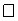 ):

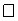  Повышение компетенции предприятия;

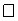  Разработка и/или экспертиза комплексного плана индустриально инновационного проекта;

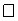 Совершенствование технологических процессов;

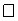  Повышение эффективности организации производств.


      13. Указать банковские реквизиты заявителя
      Данной заявкой заявитель гарантирует достоверность представленной информации и берет на себя ответственность за полноту и подлинность представленных документов, исходных данных, расчетов, обоснований.
      В случае представления недостоверной информации заявитель привлекается к ответственности в соответствии с законодательством Республики Казахстан.
      Заявитель подтверждает, что затраты по мероприятиям, понесенные в рамках запрашиваемой(-ых) мер государственной поддержки(-ов), не финансировались за счет средств республиканского и /или местного бюджетов в рамках иных мер государственной поддержки, предусмотренных законодательством Республики Казахстан.
      Контактное лицо, заполнившее заявку на получение меры государственной поддержки (Ф.И.О.), должность, номер рабочего/сотового телефона, электронный адрес): _________________.
      К настоящей Заявке прилагаю следующие документы и копии документов:
      1) ____________________;
      2) ____________________;
      3) ____________________;
      4) ____________________;
      5) ____________________.
      При подаче заявки через Государственную корпорацию "Правительство для граждан" согласен на использование сведений, составляющих охраняемую законом тайну, содержащихся в информационных системах, при оказании государственных услуг, если иное не предусмотрено законами Республики Казахстан. 
      Дата заполнения заявки _______________
      Первый руководитель заявителя (лицо, исполняющее обязанности (при наличии подтверждающего документа об исполнении обязанностей первого руководителя)), индивидуальный предприниматель или лицо, уполномоченное ими (при наличии доверенности) или физическое лицо
      ____________ ______________________________________________________       (подпись)                               (Ф.И.О.)
      Место печати (при наличии)
      Примечание:
      * Производительность труда рассчитывается как соотношение валовой добавленной стоимости или объема произведенной продукции (при отсутствии данных по промежуточному потреблению) к численности занятых.
      Сноска. Приложение 3 в редакции приказа Министра индустрии и инфраструктурного развития РК от 12.06.2020 № 348 (вводится в действие по истечении десяти календарных дней после дня его первого официального опубликования).              Отчет заявителя по итогам оказания услуг (выполнения работ) 
             исполнителем (заполняется заявителем на бланке (при наличии))
      1. Наименование Заявителя и Исполнителя, контактные данные Исполнителя (фактический адрес, телефон)
      2. Краткое описание деятельности Заявителя в приоритетном секторе экономики
      3. Наименование, дата и сумма договора оказанных услуг (выполненных работ) или трудового договора
      4. Описание необходимости оказанных услуг (выполненных работ) или труда
      5. Результаты (ожидаемый эффект) оказанных услуг (выполненных работ) или труда 
      Руководитель заявителя (лицо, исполняющее обязанности (при наличии подтверждающего документа об исполнении обязанностей первого руководителя)), индивидуальный предприниматель или лицо, уполномоченное ими (при наличии доверенности) или физическое лицо
      ____________ __________________________________________________________       (подпись)                  (фамилия, имя, отчество (при наличии)
       Место печати (при наличии)
      Сноска. Приложение 4 в редакции приказа Министра индустрии и инфраструктурного развития РК от 12.06.2020 № 348 (вводится в действие по истечении десяти календарных дней после дня его первого официального опубликования).                          Соглашение о возмещении затрат
      Акционерное общество "Казахстанский центр индустрии и экспорта "QazIndustry", именуемое в дальнейшем "национальный институт", в лице ______________________________________________________, действующего на основании _____________________________________________________________, с одной стороны, и _____________________________________________________________________________                   (полное наименование Заявителя) именуемое в дальнейшем "Заявитель", в лице _______________________________________,                    (должность, фамилия, имя, отчество (при наличии) руководителя) действующего на основании ____________________,с другой стороны, совместно именуемые "Стороны", а каждый в отдельности "Сторона", на основании Правил предоставления государственной поддержки субъектам индустриально-инновационной деятельности, направленной на повышение производительности труда и развитие территориальных кластеров (далее – Правила), заключили настоящее Соглашение о возмещении затрат (далее – Соглашение) о нижеследующем:                          1. Предмет Соглашения
      1. Национальный институт обязуется предоставить меры государственной поддержки в рамках Правил "____________________________________________________"              (наименование меры государственной поддержки) в виде возмещения затрат на ______________________________________________________                                            (вид затрат) в сумме _______________________________________________________________________                               (сумма прописью) тенге согласно заявки в полном объеме, а Заявитель достичь целевые индикаторы меры государственной поддержки в соответствии с подпунктом 3) пункта 5 настоящего Соглашения.
      2. В случаях представления заявителем в рамках возмещения затрат документов, подтверждающих расходы в иностранной валюте, сумма возмещения затрат рассчитывается исходя из курса валюты Национального банка Республики Казахстан на дату совершения заявителем оплаты исполнителю за оказанные услуги (выполненные работы) или на дату оплаты заработной платы при привлечении иностранных работников.
      3. В случае недостаточности денежных средств на текущем счете, необходимых для предоставления мер государственной поддержки, возмещение затрат приостанавливается национальным институтом до поступления средств от администратора бюджетной программы. 2. Обязательства Сторон
      4. Национальный институт обязуется:
      1) информировать Заявителя обо всех изменениях, связанных с реализацией Правил, способных оказать существенное влияние на исполнение Соглашения;
      2) проводить мониторинг реализации мер государственной поддержки в течение двух лет после дня подписания настоящего Соглашения.
      5. Заявитель обязуется:
      1) предоставить Национальному институту для дальнейшего направления в уполномоченный орган в области государственной статистики согласие на распространение первичных статистических данных уполномоченному органу в области индустриального развития и национальному институту, включая данные за 2 (два) года до и 2 (два) года после дня подписания акта (актов) оказанных услуг (выполненных работ) по возмещаемым затратам с целью проведения национальным институтом мониторинга реализации мер государственной поддержки. Днем заключения Соглашения о возмещении затрат считается день поступления национальному институту, подписанного заявителем Соглашения о возмещении затрат. Форма Согласия на распространение первичных статистических данных приведена в приложении к настоящему Соглашению;
      2) в случае невозможности получения и/или проведения мониторинга реализации мер государственной поддержки на основании первичных статистических данных уполномоченного органа в области государственной статистики, предоставлять в течение тридцати календарных дней со дня получения письменного запроса национального института необходимые данные для проведения мониторинга;
      3) достичь целевые индикаторы меры государственной поддержки в течение двух лет с момента возникновения права получения меры государственной поддержки (после дня подписания акта (актов) оказанных услуг (выполненных работ) по возмещаемым затратам):
      – увеличение объема доходов предприятия от реализации продукции и оказания услуг не менее чем на 10 %, согласно пункту 1 настоящего Соглашения;
      – увеличение налоговых отчислений не менее чем на 10 % (по корпоративному подоходному налогу).
      4) в соответствии с письменным запросом национального института предоставлять в течение тридцати календарных дней со дня его получения от национального института информацию о ходе реализации меры государственной поддержки в случае не достижения целевого индикатора по мере государственной поддержки согласно подпункту 3) настоящего пункта;
      5) обеспечить возврат денежных средств, выданных национальным институтом по мере государственной поддержки в виде возмещения затрат, в случае нарушения условий Соглашения, в течение 30 (тридцати) календарных дней со дня получения соответствующего уведомления от национального института.
      6) обеспечить полноту, своевременность и достоверность предоставленной информации, исходных данных, расчетов, обоснований в рамках реализации меры государственной поддержки. 3. Права Сторон
      6. Национальный институт вправе:
      1) запрашивать у Заявителя информацию о ходе реализации мере государственной поддержки в случае не достижения целевого индикатора по мере государственной поддержки, а также для проведения мониторинга реализации меры государственной поддержки в случае невозможности получения и/или проведения мониторинга на основании первичных статистических данных уполномоченного органа в области государственной статистики;
      2) в одностороннем порядке расторгнуть настоящее Соглашение и востребовать возврат денежных средств, выданных по мере государственной поддержке в виде возмещения затрат, в случае нарушения условий настоящего Соглашения. 4. Ответственность Сторон
      7. Национальный институт несет ответственность за:
      1) полноту, своевременность и достоверность предоставленной информации в рамках реализации меры государственной поддержки;
      2) за своевременное предоставление меры государственной поддержки.
      8. Заявитель несет ответственность за:
      1) полноту, своевременность и достоверность предоставленной информации, исходных данных, расчетов, обоснований в рамках реализации меры государственной поддержки;
      2) достижение целевого индикатора меры государственной поддержки, указанного в подпункте 3) пункта 5 настоящего Соглашения;
      3) своевременность возврата денежных средств, выданных по мере государственной поддержки в виде возмещения затрат, в случае нарушения условий настоящего Соглашения. 5. Конфиденциальность
      9. Информация, касающаяся условий настоящего Соглашения, банковская тайна, а также финансовая, коммерческая и иная информация, полученная Сторонами в ходе заключения и исполнения настоящего Соглашения, является конфиденциальной и не подлежит разглашению третьим лицам, за исключением случаев, предусмотренных действующим законодательством Республики Казахстан.
      К конфиденциальной не относится информация, касающаяся наименований Заявителя и меры государственной поддержки, суммы произведенного возмещения.
      10. Стороны принимают все необходимые меры, в том числе правового характера для сохранения конфиденциальности настоящего Соглашения. Должностными лицами и работниками Сторон не допускаются разглашение либо передача третьим лицам сведений, полученных в ходе реализации настоящего Соглашения.
      11. В случае разглашения либо распространения любой из Сторон конфиденциальной информации в нарушение требований настоящего Соглашения, виновная Сторона несет ответственность, предусмотренную законодательством Республики Казахстан, с возмещением возможных убытков, понесенных другой Стороной вследствие разглашения такой информации. 6. Обстоятельства непреодолимой силы
      12. Стороны освобождаются от ответственности за частичное или полное неисполнение обязательств, а также за задержку их исполнения, если таковые явились следствием непреодолимой силы (стихийное бедствие или иные обстоятельства, которые невозможно предусмотреть или предотвратить), а также военных действий, забастовок и иных чрезвычайных случаев, влекущих невыполнение или ненадлежащее исполнение условий Соглашения.
      13. Сторона, ссылающаяся на обстоятельства непреодолимой силы, обязана информировать в течение 3 (трех) рабочих дней другую сторону как о наступлении, так и об окончании обстоятельств непреодолимой силы.
      14. Если одна из сторон оказывается не в состоянии выполнить свои обязательства по Соглашению в течение шестидесяти календарных дней со дня наступления обстоятельств непреодолимой силы, другая сторона имеет право расторгнуть Соглашение, известив об этом первую сторону не позднее чем за десять рабочих дней до дня расторжения Соглашения. 7. Решение спорных вопросов
      15. Национальный институт и Заявитель должны прилагать все усилия к тому, чтобы разрешать в процессе прямых переговоров все разногласия или споры, возникающие между ними по Договору или в связи с ним.
      16. Если в результате переговоров национальный институт и Заявитель не могут разрешить спор, любая из Сторон передает спор на рассмотрение суда Республики Казахстан в соответствии с законодательством Республики Казахстан. 8. Заключительные положения
      17. Настоящее Соглашение вступает в силу со дня подписания Сторон и действует в течение 2 (два) лет со дня его подписания.
      18. Все изменения и дополнения, вносимые в настоящее Соглашение, действительны при их оформлении в письменном виде и подписании уполномоченными лицами всех Сторон, которые в дальнейшем являются неотъемлемой частью настоящего Соглашения.
      19. Стороны незамедлительно извещают друг друга в случае изменения реквизитов (юридических адресов, номера счета).
      20. Стороны руководствуются настоящим Соглашением, если иное не предусмотрено действующим законодательством Республики Казахстан.
      21. Настоящее Соглашение составлено в двух экземплярах, имеющих одинаковую юридическую силу, по одному для каждой Стороны. 9. Юридические адреса и реквизиты Сторон
      Примечание: 
      БИН – бизнес идентификационный номер;
      ИИН – индивидуальный идентификационный номер;
      ИИК – индивидуальный идентификационный код ;
      БИК – банковский идентификационный код.              Согласие на распространение первичных статистических данных 
                         (заполняется на бланке Заявителя)
      _______________________________________________________________________                   (полное наименование Заявителя) дает согласие на раскрытие первичных статистических данных уполномоченному органу в области индустриального развития (Министерству индустрии и инфраструктурного  развития Республики Казахстан) и национальному институту (акционерному обществу "Казахстанский центр индустрии и экспорта "QazIndustry") по следующим формам: _______________________________________________________________________________________________________________________________________ ____________________________________________________________________
      за период: ________________________________
      по показателям: ___________________________
      Руководитель
      Заявителя __________________________________________________________                   (подпись) (Фамилия, имя, отчество (при наличии)
      Место печати (при наличии)
      Сноска. Приложение 5 в редакции приказа Министра индустрии и инфраструктурного развития РК от 12.06.2020 № 348 (вводится в действие по истечении десяти календарных дней после дня его первого официального опубликования). Форма, предназначенная для сбора административных данных Отчет национального института в области развития индустрии о реализации меры государственной поддержки, направленных на повышение производительности труда Отчет за ________ квартал 20___ года
      Индекс: 1 - КЦИЭ
      Периодичность: ежеквартально
      Круг лиц, представляющих: Акционерное общество "Казахстанский центр индустрии и экспорта "QazIndustry"
      Куда представляется: Министерство индустрии и инфраструктурного развития Республики Казахстан
      Срок представления: ежеквартально, не позднее 25 числа месяца, следующего за отчетным периодом.
       тысяч тенге
      Руководитель национального института в области развития индустрии:
      _________________ / Фамилия, имя, отчество (при наличии)/(подпись)
      Место печати (при наличии)
      Примечание: Пояснение по заполнению приведены в приложении к настоящей форме "Отчет национального института в области развития индустрии о реализации меры государственной поддержки", предназначенной для сбора административных данных. Пояснение по заполнению формы, "Отчет национального института в области развития индустрии о реализации мер государственной поддержки, направленных на повышение производительности труда" Глава 1. Общие положения
      1. Настоящая форма разработана в целях осуществления мониторинга реализации мер государственной поддержки, предусмотренных Правилами.
      2. Заполненная Форма предоставляется в Министерство индустрии и инфраструктурного развития Республики Казахстан Акционерным обществом "Казахстанский центр индустрии и экспорта "QazIndustry" ежеквартально не позднее 25 числа месяца, следующего за отчетным периодом.
      3. Показатели формируются по фактическим данным на первое число текущего отчетного периода.
      4. Форму подписывает первый руководитель, а в случае его отсутствия – лицо, исполняющее его обязанности. Глава 2. Пояснение по заполнению Формы
      5. В графе 1 Формы указывается порядковый номер.
      6. В графе 2 Формы указывается наименование предприятия, получившего меры государственной поддержки в рамках Правил.
      7. В графе 3 Формы указывается наименование меры государственной поддержки, предоставленной в рамках Правил.
      8. В графе 4 Формы указывается дата поступления заявки.
      9. В графе 5 Формы указывается дата принятия решения о предоставлении меры государственной поддержки.
      10. В графе 6 Формы указывается сумма собственного участия заявителя.
      11. В графе 7 Формы указывается сумма государственной поддержки.
      12. В графе 8 Формы указывается сумма, профинансированная на отчетную дату.
      13. В графе 9 Формы указывается текущее состояние по мере государственной поддержки "Долгосрочное лизинговое финансирование" Заявка 
на получение мер государственной поддержки, направленных на развитие территориальных кластеров
      1. Полное наименование заявителя
      2. Юридический адрес (индекс, область, город/район, населенный пункт, улица, телефон)
      3. Первый руководитель (фамилия, имя, отчество (при наличии), должность, номер рабочего/сотового телефона, электронный адрес)
      4. Номер и дата государственной регистрации (перерегистрации) заявителя
      5. БИН (бизнес идентификационный номер)/ ИИН (индивидуальный идентификационный номер) заявителя
      6. Наименование отрасли, подотрасли
      7. Основной вид деятельности (с указанием кода общего классификатора экономической деятельности)
      8. Номенклатура выпускаемой продукции
      9. Установленная мощность заявителя (в натуральном и денежном выражении)
      10. Текущая загруженность мощностей (процент)
      11. Текущий износ производственного оборудования (процент)
      12. Текущая производительность труда (тысяч тенге/человек и тысяч долларов США/человек)*
      13. Является (-лся) ли заявитель участником государственных и/или отраслевых Программ (если да, то укажите год получения мер государственной поддержки, в рамках каких Программ и какие инструменты получали)
      14. Цель привлечения государственной поддержки в рамках Правил (краткое описание, обоснование необходимости, результат)
      15. Общая стоимость затрат, понесенных в рамках заявленного инструмента-(тенге)
      16. Период, по которому понесены затраты в рамках заявленного инструмента (от и до (месяц, год)
      17. Наименование исполнителя, оказавшего услуги
      18. Указать банковские реквизиты заявителя
      Данной заявкой заявитель берет на себя ответственность за полноту и достоверность представленных документов, исходных данных, расчетов, обоснований.
      Заявитель подтверждает, что затраты по мероприятиям, понесенные в рамках запрашиваемого (ых) инструмента (ов), не финансировались за счет средств республиканского и/или местного бюджетов в рамках иных мер государственной поддержки, предусмотренных законодательством Республики Казахстан.
      Контактное лицо, заполнившее заявку на получение инструмента (фамилия, имя, отчество (при наличии), должность, номер рабочего/сотового телефона, электронный адрес):_______________________________________________________________________________
      Дата заполнения заявки ___________
      Руководитель заявителя (лицо, уполномоченное руководителем заявителя)
      __________ _____________________________________________________________________(подпись)       (фамилия, имя, отчество (если оно указано в документе,             удостоверяющем личность)
      Место печати (при наличии)
      Примечание:
      * Производительность труда рассчитывается как соотношение валовой добавленной стоимости или объема произведенной продукции (при отсутствии данных по промежуточному потреблению) к численности занятых.
      Сноска. Правила дополнены приложением 7 в соответствии с приказом Министра индустрии и инфраструктурного развития РК от 12.06.2020 № 348 (вводится в действие по истечении десяти календарных дней после дня его первого официального опубликования); в редакции приказа Министра индустрии и инфраструктурного развития РК от 07.06.2021 № 280 (вводится в действие по истечении десяти календарных дней после дня его первого официального опубликования).
      Сноска. Правила дополнены приложением 8 в соответствии с приказом Министра индустрии и инфраструктурного развития РК от 12.06.2020 № 348 (вводится в действие по истечении десяти календарных дней после дня его первого официального опубликования).                          Расписка об отказе в приеме документов
      Руководствуясь пунктом 2 статьи 20 Закона Республики Казахстан от 15 апреля 2013 года "О государственных услугах", отдел № __ филиала Некоммерческого акционерного общества "Государственная корпорация "Правительство для граждан" (адрес: _____________________________) отказывает в приеме документов на оказание государственной услуги ________________________ ввиду представления Вами неполного пакета документов согласно перечню, предусмотренному подзаконным нормативным правовым актом государственной услуги, а именно:
      Наименование отсутствующих документов:
      1) _____________________________________;
      2) _____________________________________;
      3) _____________________________________.
      Настоящая расписка составлена в 2 экземплярах, по одному для каждой стороны.
      ______________________________________ _____________ Ф.И.О. (работника Государственной корпорации) (подпись)
      Исполнитель.
      Фамилия, имя, отчество_____________
      Телефон__________
      Получил:
      ___________________________________________ Ф.И.О. подпись услугополучателя
      "___" _________ 20__ г.
      Сноска. Правила дополнены приложением 9 в соответствии с приказом Министра индустрии и инфраструктурного развития РК от 07.06.2021 № 280 (вводится в действие по истечении десяти календарных дней после дня его первого официального опубликования).
      Сноска. Правила дополнены приложением 10 в соответствии с приказом Министра индустрии и инфраструктурного развития РК от 07.06.2021 № 280 (вводится в действие по истечении десяти календарных дней после дня его первого официального опубликования).
      Сноска. Правила дополнены приложением 11 в соответствии с приказом Министра индустрии и инфраструктурного развития РК от 07.06.2021 № 280 (вводится в действие по истечении десяти календарных дней после дня его первого официального опубликования).
					© 2012. РГП на ПХВ «Институт законодательства и правовой информации Республики Казахстан» Министерства юстиции Республики Казахстан
				
Министрпо инвестициям и развитиюРеспублики Казахстан А. ИсекешевУтверждены
приказом Министра
по инвестициям и развитию
Республики Казахстан
от 9 декабря 2015 года № 1194Приложение 1
к Правилам предоставления
государственной поддержки
субъектам индустриально-
инновационной деятельности,
направленной на повышение
производительности труда
и развитие территориальных кластеров Код общего классификатора экономической деятельности Наименование
1
2
Агропромышленный комплекс
Агропромышленный комплекс
10
Производство продуктов питания
11.07
Производство минеральных вод и других безалкогольных напитков
Легкая и деревообрабатывающая промышленность
Легкая и деревообрабатывающая промышленность
13
Производство текстильных изделий
14
Производство одежды
15
Производство кожаной и относящейся к ней продукции
16
Производство деревянных и пробковых изделий, кроме мебели, производство изделий из соломки и материалов для плетения
17
Производство бумаги и бумажной продукции
31
Производство мебели
Химическая и фармацевтическая промышленность
Химическая и фармацевтическая промышленность
19.20 
Производство продуктов нефтепереработки
20
Производство продуктов химической промышленности
21
Производство основных фармацевтических продуктов и препаратов Код общего классификатора экономической деятельности Наименование
1
2
22
Производство резиновых и пластмассовых изделий
Производство строительных материалов и прочей не металлической минеральной продукции
Производство строительных материалов и прочей не металлической минеральной продукции
23
Производство прочей не металлической минеральной продукции
Металлургия, металлообработка, машиностроение
Металлургия, металлообработка, машиностроение
24
Металлургическая промышленность
25
Производство готовых металлических изделий, кроме машин и оборудования
26
Производство компьютеров, электронной и оптической продукции
27
Производство электрического оборудования
28
Производство машин и оборудования, не включенных в другие категории
29
Производство автотранспортных средств, трейлеров и полуприцепов
30
Производство прочих транспортных средств
33
Ремонт и установка машин и оборудования
33.1
Ремонт готовых металлических изделий, машин и оборудования
33.2
Монтаж промышленной техники и оборудования
Другие сектора промышленности
Другие сектора промышленности
32
Производство прочих готовых изделий
35.11
Производство электроэнергии
38.21
Обработка и удаление неопасных отходов
38.22
Обработка и удаление опасных отходов
38.32
Утилизация отсортированных материалов
82.92
Упаковывание
Транспорт и складирование
50
Водный транспорт
51
Воздушный транспортПриложение 2
к Правилам предоставления
государственной поддержки
субъектам индустриально-
инновационной деятельности,
направленной на повышение
производительности труда
и развитие территориальных
кластеровформаНациональный институт
развития в области
развития индустрии
________________________
(наименование национального института)
от_______________________
(наименование заявителя)Приложение 3
к Правилам предоставления
государственной поддержки
субъектам индустриально-
инновационной деятельности,
направленной на повышение
производительности труда и
развитие территориальных
кластеровформаПриложение 4
к Правилам предоставления
государственной поддержки
субъектам индустриально-
инновационной деятельности,
направленной на повышение
производительности труда и
развитие территориальных
кластеровформа  "___" ____________ 20 ___год город ______
Национальный институт:
Акционерное общество "Казахстанский центр
индустрии и экспорта "QazIndustry"
Адрес:
тел/факс:
БИН
ИИК
БИК
_______________________________
(должность первого руководителя)
_______________________________
(Фамилия, имя, отчество (при наличии)
Место печати (при наличии)
Заявитель ________________________
_________________________________
_________________________________
_________________________________
Адрес:
тел/факс:
БИН/ИИН
ИИК
БИК
_______________________________
(должность первого руководителя)
_______________________________
(Фамилия, имя, отчество (при наличии)
Место печати (при наличии)Приложение к Соглашению о 
возмещении затратФормаПриложение 5
к Правилам предоставления
государственной поддержки
субъектам индустриально-
инновационной деятельности,
направленной на повышение
производительности труда и
развитие территориальных
кластеровформа
№ п/п
Наименование предприятия
Наименование меры государственной поддержки
Дата поступления заявки
Дата принятия решения о предоставлении меры государственной поддержки
Сумма затрат
Сумма затрат
Сумма, профинансированная на отчетную дату
Текущее состояние
№ п/п
Наименование предприятия
Наименование меры государственной поддержки
Дата поступления заявки
Дата принятия решения о предоставлении меры государственной поддержки
собственное участие заявителя
государственная поддержка
Сумма, профинансированная на отчетную дату
Текущее состояние
1
2
3
4
5
6
7
8
9Приложение
к форме, предназначенной для 
сбора административных 
данных "Отчет национального 
института в области развития 
индустрии о реализации мер 
государственной поддержки"Приложение 6
к Правилам предоставления
государственной поддержки
субъектам индустриально-
инновационной деятельности,
направленной на повышение
производительности труда и
развитие территориальных
кластеровФормаНациональный институт
развития в области развития
индустрии
____________________________
(наименование национального института)
от ________________________
(наименование заявителя)Приложение 7 к Правилам
предоставления государственной 
поддержки субъектам 
индустриально-инновационной 
деятельности, направленной на 
повышение производительности 
труда и развитие территориальных кластеров Стандарт государственной услуги "Возмещение затрат на разработку и/или экспертизу комплексного плана индустриально-инновационного проекта" Стандарт государственной услуги "Возмещение затрат на разработку и/или экспертизу комплексного плана индустриально-инновационного проекта" Стандарт государственной услуги "Возмещение затрат на разработку и/или экспертизу комплексного плана индустриально-инновационного проекта"
1
Наименование услугодателя
Акционерное общество "Казахстанский центр индустрии и экспорта "QazIndustry" (далее –услугодатель)
2
Способы предоставления государственной услуги
1) Некоммерческое акционерное общество "Государственная корпорация "Правительство для граждан" (далее – Государственная корпорация);
2) услугодатель;
3) веб-портал "электронного правительства".
3
Срок оказания государственной услуги
11 (одиннадцать) рабочих дней
4
Форма оказания государственной услуги
Электронная (частично автоматизированная)/ бумажная
5
Результат оказания государственной услуги
Соглашение о возмещении затрат либо письменный мотивированный отказ в оказании государственной услуги в случаях и по основаниям, предусмотренным пунктом 9 настоящего стандарта государственной услуги.
Форма предоставления результата оказания государственной услуги: электроная/бумажная.
6
Размер оплаты, взимаемой с услугополучателя при оказании государственной услуги, и способы ее взимания в случаях, предусмотренных законодательством Республики Казахстан
Бесплатно
7
График работы
1) услугодателя – с понедельника по пятницу с 8:30 до 18:30 часов, с перерывом на обед с 12:30 до 14:30 часов, кроме выходных и праздничных дней, согласно Трудовому кодексу Республики Казахстан (далее – Кодекс), в порядке очереди, без предварительной записи и ускоренного обслуживания;
2) Государственной корпорации – с понедельника по субботу включительно, в соответствии с установленным графиком работы с 9:00 до 20:00 часов без перерыва на обед, за исключением воскресенья и праздничных дней, согласно Кодексу).
Государственная услуга оказывается в порядке "электронной" очереди, по месту регистрации услугополучателя без ускоренного обслуживания, возможно бронирование электронной очереди посредством портала.
3) портала – круглосуточно, за исключением технических перерывов, связанных с проведением ремонтных работ (при обращении услугополучателя после окончания рабочего времени, в выходные и праздничные дни согласно Кодекса, прием заявки и документов и выдача результатов оказания государственной услуги осуществляется следующим рабочим днем).
8
Перечень документов необходимых для оказания государственной услуги
1) заявка на получение услуги по форме, согласно приложению 2 к Правилам;
2) отчет заявителя по итогам оказания услуг (выполнения работ) исполнителем, по форме согласно приложению 3 к Правилам;
3) копию договора на оказание услуг (выполнение работ), затраты на оплату которых включены в заявку для их возмещения, а также (при наличии) все приложения и/или дополнения, соглашения к такому договору;
4) копию акта (ов) оказанных услуг (выполненных работ) исполнителем по возмещаемым затратам;
5) копии счетов-фактур на общую сумму оказанных услуг (выполненных работ) исполнителем по возмещаемым затратам;
6) копии платежных документов на общую сумму оказанных услуг (выполненных работ) исполнителем по возмещаемым затратам.
Помимо указанных документов субъект индустриально-инновационной деятельности дополнительно предоставляет следующие документы в зависимости от видов затрат:
7) по затратам на разработку комплексного плана индустриально-инновационного проекта для получения долгосрочного лизингового финансирования:
– копию положительного решения дочерней компании Банка развития Казахстана, осуществляющей лизинговое финансирование, о предоставлении долгосрочного лизингового финансирования;
8) по затратам на разработку и/или экспертизу технико-экономического обоснования для проекта, включенного в Карту поддержки предпринимателей региона (далее – Карта):
- копию документа, подтверждающего включение проекта в Карту;
- копию положительного заключения комплексной вневедомственной экспертизы технико-экономического обоснования, проведенной аккредитованной экспертной организацией или экспертом, имеющим соответствующий аттестат, или государственной экспертной организацией (в случае, если данное заключение обязательно в соответствии с законодательством Республики Казахстан).
9
Основания для отказа в оказании государственной услуги, установленные законодательством Республики Казахстан
1) установление недостоверности документов, представленных услугополучателем для получения государственной услуги, и/или данных (сведений), содержащихся в них;
2) несоответствие услугополучателя и/или представленных материалов, объектов, данных и сведений, необходимых для оказания государственной услуги, требованиям, установленным настоящими Правилами;
3) является субъектом индустриально-инновационной деятельности, указанным в пункте 3 настоящих Правил.
10
Иные требования с учетом особенностей оказания государственной услуги, в том числе оказываемой в электронной форме и через Государственную корпорацию
Услугополучатель имеет возможность получения государственной услуги в электронной форме через портал при условии наличия электронной цифровой подписи.
Адреса мест оказания государственной услуги размещены на интернет-ресурсах:
1) Министерства индустрии и инфраструктурного развития Республики Казахстан – www.gov.kz/memleket/entities/miid?lang=ru, раздел "Государственные услуги";
2) Комитета индустриального развития Министерства индустрии и инфраструктурного развития Республики Казахстан – www.gov.kz/memleket/entities/comprom?lang=ru, раздел "Государственные услуги";
3) услугодателя – www.qazindustry.gov.kz;
4) портала – www.egov.kz.
Телефон Единого контакт-центра по вопросам оказания государственных услуг: 1414, 8-800-080-7777.Приложение 8
к Правилам предоставления 
государственной поддержки 
субъектам индустриально-
инновационной деятельности, 
направленной на повышение 
производительности труда и 
развитие территориальных кластеровФорма(Фамилия, имя, отчество
(при наличии) (далее – Ф.И.О.)
либо наименование
организации услугополучателя)
___________________________
(адрес услугополучателя)Приложение 9 к Правилам
предоставления государственной 
поддержки субъектам 
индустриально-инновационной 
деятельности, направленной на 
повышение производительности 
труда и развитие территориальных кластеров Стандарты государственной услуги "Возмещение затрат на повышение компетенции предприятия" Стандарты государственной услуги "Возмещение затрат на повышение компетенции предприятия" Стандарты государственной услуги "Возмещение затрат на повышение компетенции предприятия"
1
Наименование услугодателя 
Акционерное общество "Казахстанский центр индустрии и экспорта "QazIndustry" (далее – услугодатель)
2
Способы предоставления государственной услуги
1) Веб-портал "электронного правительства" (далее – портал)
2) услугодатель
3
Срок оказания государственной услуги
11 (одиннадцать) рабочих дней
4
Форма оказания государственной услуги
Электронная (частично автоматизированная)/ бумажная
5
Результат оказания государственной услуги
Соглашение о возмещении затрат либо письменный мотивированный отказ в оказании государственной услуги в случаях и по основаниям, предусмотренным пунктом 9 настоящего стандарта государственной услуги.
Форма предоставления результата оказания государственной услуги: электронная/бумажная.
6
Размер оплаты, взимаемой с услугополучателя при оказании государственной услуги, и способы ее взимания в случаях, предусмотренных законодательством Республики Казахстан
Бесплатно
7
График работы
1) портала – круглосуточно, за исключением технических перерывов, связанных с проведением ремонтных работ (при обращении услугополучателя после окончания рабочего времени, в выходные и праздничные дни согласно Трудовому кодексу Республики Казахстан (далее – Кодекс), прием заявки и документов и выдача результатов оказания государственной услуги осуществляется следующим рабочим днем);
2) услугодателя – с понедельника по пятницу с 8:30 до 18:30 часов, с перерывом на обед с 12:30 до 14:30 часов, кроме выходных и праздничных дней, согласно Кодекса, в порядке очереди, без предварительной записи и ускоренного обслуживания.
8
Перечень документов необходимых для оказания государственной услуги
При получении возмещения затрат на повышение компетенции предприятия на профессиональную подготовку и/или переподготовку и/или повышение квалификации инженерно-технического персонала, производственного персонала, в том числе топ-менеджеров, в том числе за рубежом, по вопросам повышения производительности труда и/или внедрения технологий (элементов) Индустрии 4.0:
1) заявка на получение услуги по форме, согласно приложению 2 к Правилам;
2) отчет заявителя по итогам оказания услуг (выполнения работ) исполнителем, по форме согласно приложению 3 к Правилам;
3) копию договора на оказание услуг (выполнение работ), затраты на оплату которых включены в заявку для их возмещения, а также (при наличии) все приложения и/или дополнения, соглашения к такому договору;
4) копию акта (ов) оказанных услуг (выполненных работ) исполнителем по возмещаемым затратам;
5) копии счетов-фактур на общую сумму оказанных услуг (выполненных работ) исполнителем по возмещаемым затратам;
6) копии платежных документов на общую сумму оказанных услуг (выполненных работ) исполнителем по возмещаемым затратам;
7) копию приказа о направлении на профессиональную подготовку и/или переподготовку и/или повышение квалификации инженерно-технического, производственного персонала, в том числе топ-менеджеров заявителя;
8) копию сертификата (при наличии соответствующей ссылки в Договоре по предоставлению услуги по профессиональной подготовке и/или переподготовке и/или повышению квалификации);
9) копии документов, подтверждающих стоимость проезда к месту командирования и обратно к месту постоянной работы однократно (кроме случаев, когда администрацией предоставляются командированному соответствующие средства передвижения), на основании предъявленных проездных документов при проезде по железным дорогам – по тарифу купированного вагона (за исключением вагонов с 2-х местными купе с нижним расположением мягких диванов, мягкими креслами для сидения с устройством по регулированию его положения (спальный вагон), а также классов "Турист" и "Бизнес" скоростных поездов);
по водным путям, по шоссейным и грунтовым дорогам – по существующей в данной местности стоимости проезда;
и воздушным транспортом – по тарифу экономического класса, при наличии подтверждающих документов;
стоимость бронирования проездных билетов и места в гостинице, а также пользования постельными принадлежностями в поездах при проезде к месту командирования и обратно к месту постоянной работы, при наличии документов, подтверждающих данные расходы;
10) копии документов, подтверждающих стоимость проживания работника в течение срока профессиональной подготовки и/или переподготовки (но не более одного месяца) и/или повышение квалификации (но не более трех месяцев) инженерно-технического персонала, производственного персонала, в том числе топ-менеджеров, по стоимости номера по классификации – стандарт по фактическим затратам, в том числе, расходы по бронированию, кроме затрат на суточные, при наличии документов, подтверждающих данные расходы.
При получении возмещения затрат на привлечение иностранного работника:
1) заявку по форме согласно приложению 2 к настоящим Правилам;
2) отчет заявителя по итогам оказания услуг (выполнения работ) исполнителем по форме согласно приложению 3 к настоящим Правилам;
3) копию трудового договора, заключенного между заявителем и привлеченным иностранным работником (при привлечении иностранного работника с целью продвижения продукции (услуг) – копию трудового договора или договора возмездного оказания услуг);
4) копии платежных документов, расчетных ведомостей, платежных ведомостей (при наличии), иных документов, оформленных в установленном законодательством порядке, подтверждающих оплату труда согласно трудовому договору привлеченному иностранному работнику (при наличии) (при заключении договора возмездного оказания услуг – копии платежных документов, акта(ов) оказанных услуг привлеченным иностранным работником);
5) копии документов, подтверждающих образование и опыт работы привлекаемого иностранного работника согласно части второй настоящего пункта;
6) копии документов, подтверждающих стоимость проезда к месту оказания услуг и обратно к месту проживания однократно во здушным транспортом – по тарифу экономического класса, при наличии подтверждающих документов, стоимость бронирования проездных билетов, а также пользования постельными принадлежностями в поездах при проезде к месту командирования и обратно к месту постоянной работы, при наличии документов, подтверждающих эти расходы;
7) копию формы 200-02 "Исчисление индивидуального подоходного налога с доходов иностранцев и лиц без гражданства" (Приложение 2 к Декларации по индивидуальному подоходному налогу и социальному налогу) за налоговый период, за который представляется налоговая отчетность, соответствующий периоду возмещения затрат привлеченного иностранного работника по заявке заявителя, со всеми дополнениями, с отметкой уполномоченного органа о принятии документа;
8) копию документа установленного образца, удостоверяющего личность привлеченного иностранного работника.
9
Основания для отказа в оказании государственной услуги, установленные законодательством Республики Казахстан
1) установление недостоверности документов, представленных услугополучателем для получения государственной услуги, и/или данных (сведений), содержащихся в них;
2) несоответствие услугополучателя и /или представленных материалов, объектов, данных и сведений, необходимых для оказания государственной услуги, требованиям, установленным настоящими Правилами;
3) является субъектом индустриально-инновационной деятельности, указанным в пункте 3 настоящих Правил.
10
Иные требования с учетом особенностей оказания государственной услуги, в том числе оказываемой в электронной форме и через Государственную корпорацию
Услугополучатель имеет возможность получения государственной услуги в электронной форме через портал при условии наличия электронной цифровой подписи.
Адреса мест оказания государственной услуги размещены на интернет-ресурсах:
1) Министерства индустрии и инфраструктурного развития Республики Казахстан –www.gov.kz/memleket/entities/miid?lang=ru, раздел "Государственные услуги";
2) Комитета индустриального развития Министерства индустрии и инфраструктурного развития Республики Казахстан –www.gov.kz/memleket/entities/comprom?lang=ru, раздел "Государственные услуги";
3) услугодателя – www.qazindustry.gov.kz;
4) портала - www.egov.kz.
Телефон Единого контакт-центра по вопросам оказания государственных услуг: 1414,
8-800-080-7777.Приложение 10 к Правилам
предоставления государственной 
поддержки субъектам 
индустриально-инновационной 
деятельности, направленной на 
повышение производительности 
труда и развитие территориальных кластеров Стандарты государственной услуги "Возмещение затрат на совершенствование технологических процессов" Стандарты государственной услуги "Возмещение затрат на совершенствование технологических процессов" Стандарты государственной услуги "Возмещение затрат на совершенствование технологических процессов"
1
Наименование услугодателя
Акционерное общество "Казахстанский центр индустрии и экспорта "QazIndustry" (далее - услугодатель)
2
Способы предоставления государственной услуги
1) Веб-портал "электронного правительства" (далее – портал)
2) услугодатель
3
Срок оказания государственной услуги
11 (одиннадцать) рабочих дней
4
Форма оказания государственной услуги
Электронная (частично автоматизированная)/ бумажная
5
Результат оказания государственной услуги
Соглашение о возмещении затрат либо письменный мотивированный отказ в оказании государственной услуги в случаях и по основаниям, предусмотренным пунктом 9 настоящего стандарта государственной услуги.
Форма предоставления результата оказания государственной услуги: электронная/бумажная.
6
Размер оплаты, взимаемой с услугополучателя при оказании государственной услуги, и способы ее взимания в случаях, предусмотренных законодательством Республики Казахстан
Бесплатно
7
График работы
1) портала – круглосуточно, за исключением технических перерывов, связанных с проведением ремонтных работ (при обращении услугополучателя после окончания рабочего времени, в выходные и праздничные дни согласно Трудовому кодексу Республики Казахстан (далее – Кодекс), прием заявки и документов и выдача результатов оказания государственной услуги осуществляется следующим рабочим днем);
2) услугодателя – с понедельника по пятницу с 8:30 до 18:30 часов, с перерывом на обед с 12:30 до 14:30 часов, кроме выходных и праздничных дней, согласно Кодекса, в порядке очереди, без предварительной записи и ускоренного обслуживания.
8
Перечень документов необходимых для оказания государственной услуги
1) заявку по форме, согласно приложению 2 к настоящим Правилам;
2) отчет заявителя по итогам оказания услуг (выполнения работ) исполнителем, по форме согласно приложению 3 к настоящим Правилам;
3) копию договора на оказание услуг (выполнение работ), затраты на оплату которых включены в заявку для их возмещения, а также (при наличии) все приложения и/или дополнения, соглашения к такому договору;
4) копию акта (ов) оказанных услуг (выполненных работ) исполнителем;
5) копии счетов-фактур на общую сумму оказанных услуг (выполненных работ) исполнителем;
6) копии платежных документов на общую сумму оказанных услуг (выполненных работ) исполнителем.
Помимо указанных документов услугополучатель дополнительно предоставляет следующие документы в зависимости от видов затрат:
7) по затратам по шеф-монтажу оборудования:
- копии договора поставки оборудования или документов, подтверждающих предприятие – изготовителя;
- копии первичных учетных документов, подтверждающих прием-передачу оборудования (акт приемки-передачи, накладная на отпуск запасов на сторону или др.);
- копию технической документации, включающей в себя руководство/инструкцию по эксплуатации оборудования, информацию о дате изготовления оборудования, идентификационный номер оборудования завода - производителя, основные технические характеристики и параметры оборудования, спецификацию состава оборудования (технический паспорт при наличии);
- фотографии оборудования;
8) по затратам по монтажу, пусконаладочным работам и техническому обслуживанию оборудования, изготовлению опытных образцов:
- копии первичных учетных документов, подтверждающих прием-передачу оборудования/ опытного образца (акт приемки-передачи, накладная на отпуск запасов на сторону или др.);
- копию технической документации, включающей в себя руководство/инструкцию по эксплуатации оборудования, информацию о дате изготовления оборудования, идентификационный номер оборудования завода- производителя, основные технические характеристики и параметры оборудования, спецификацию состава оборудования (технический паспорт при наличии);
- фотографии оборудования/опытного образца.
9
Основания для отказа в оказании государственной услуги, установленные законодательством Республики Казахстан
1) установление недостоверности документов, представленных услугополучателем для получения государственной услуги, и/или данных (сведений), содержащихся в них;
2) несоответствие услугополучателя и/или представленных материалов, объектов, данных и сведений, необходимых для оказания государственной услуги, требованиям, установленным настоящими Правилами;
3) является субъектом индустриально-инновационной деятельности, указанным в пункте 3 настоящих Правил.
10
Иные требования с учетом особенностей оказания государственной услуги, в том числе оказываемой в электронной форме и через Государственную корпорацию
Услугополучатель имеет возможность получения государственной услуги в электронной форме через портал при условии наличия электронной цифровой подписи.
Адреса мест оказания государственной услуги размещены на интернет-ресурсах:
1) Министерства индустрии и инфраструктурного развития Республики Казахстан –www.gov.kz/memleket/entities/miid?lang=ru, раздел "Государственные услуги";
2) Комитета индустриального развития Министерства индустрии и инфраструктурного развития Республики Казахстан –www.gov.kz/memleket/entities/comprom?lang=ru, раздел "Государственные услуги";
3) услугодателя – www.qazindustry.gov.kz;
4) портала - www.egov.kz.
Телефон Единого контакт-центра по вопросам оказания государственных услуг: 1414, 8-800-080-7777.Приложение 11 к Правилам
предоставления государственной 
поддержки субъектам 
индустриально-инновационной 
деятельности, направленной на 
повышение производительности 
труда и развитие территориальных кластеров Стандарты государственной услуги "Возмещение затрат на повышение эффективности организации производства" Стандарты государственной услуги "Возмещение затрат на повышение эффективности организации производства" Стандарты государственной услуги "Возмещение затрат на повышение эффективности организации производства"
1
Наименование услугодателя
Акционерное общество "Казахстанский центр индустрии и экспорта "QazIndustry" (далее – услугодатель)
2
Способы предоставления государственной услуги
1) Веб-портал "электронного правительства" (далее – портал)
2) услугодатель
3
Срок оказания государственной услуги
11 (одиннадцать) рабочих дней
4
Форма оказания государственной услуги
Электронная (частично автоматизированная)/ бумажная
5
Результат оказания государственной услуги
Соглашение о возмещении затрат либо письменный мотивированный отказ в оказании государственной услуги в случаях и по основаниям, предусмотренным пунктом 9 настоящего стандарта государственной услуги.
Форма предоставления результата оказания государственной услуги: электронная/бумажная.
6
Размер оплаты, взимаемой с услугополучателя при оказании государственной услуги, и способы ее взимания в случаях, предусмотренных законодательством Республики Казахстан
Бесплатно
7
График работы
1) портала – круглосуточно, за исключением технических перерывов, связанных с проведением ремонтных работ (при обращении услугополучателя после окончания рабочего времени, в выходные и праздничные дни согласно Трудовому кодексу Республики Казахстан (далее – Кодекс), прием заявки и документов и выдача результатов оказания государственной услуги осуществляется следующим рабочим днем);
2) услугодателя – с понедельника по пятницу с 8:30 до 18:30 часов, с перерывом на обед с 12:30 до 14:30 часов, кроме выходных и праздничных дней, согласно Кодекса, в порядке очереди, без предварительной записи и ускоренного обслуживания.
8
Перечень документов необходимых для оказания государственной услуги
1) заявка на получение услуги по форме, согласно приложению 2 к Правилам;
2) отчет заявителя по итогам оказания услуг (выполнения работ) исполнителем, по форме согласно приложению 3 к Правилам;
3) копию договора на оказание услуг (выполнение работ), затраты на оплату которых включены в заявку для их возмещения, а также (при наличии) все приложения и/или дополнения, соглашения к такому договору;
4) копию акта (ов) оказанных услуг (выполненных работ) исполнителем по возмещаемым затратам;
5) копии счетов-фактур на общую сумму оказанных услуг (выполненных работ) исполнителем по возмещаемым затратам;
6) копии платежных документов на общую сумму оказанных услуг (выполненных работ) исполнителем по возмещаемым затратам.
9
Основания для отказа в оказании государственной услуги, установленные законодательством Республики Казахстан
1) установление недостоверности документов, представленных услугополучателем для получения государственной услуги, и/или данных (сведений), содержащихся в них;
2) несоответствие услугополучателя и/или представленных материалов, объектов, данных и сведений, необходимых для оказания государственной услуги, требованиям, установленным настоящими Правилами;
3) является субъектом индустриально-инновационной деятельности, указанным в пункте 3 настоящих Правил.
10
Иные требования с учетом особенностей оказания государственной услуги, в том числе оказываемой в электронной форме и через Государственную корпорацию
Услугополучатель имеет возможность получения государственной услуги в электронной форме через портал при условии наличия электронной цифровой подписи.
Адреса мест оказания государственной услуги размещены на интернет-ресурсах:
1) Министерства индустрии и инфраструктурного развития Республики Казахстан –www.gov.kz/memleket/entities/miid?lang=ru, раздел "Государственные услуги";
2) Комитета индустриального развития Министерства индустрии и инфраструктурного развития Республики Казахстан –www.gov.kz/memleket/entities/comprom?lang=ru, раздел "Государственные услуги";
3) услугодателя – www.qazindustry.gov.kz;
4) портала – www. egov.kz.
Телефон Единого контакт-центра по вопросам оказания государственных услуг: 1414,
8-800-080-7777.